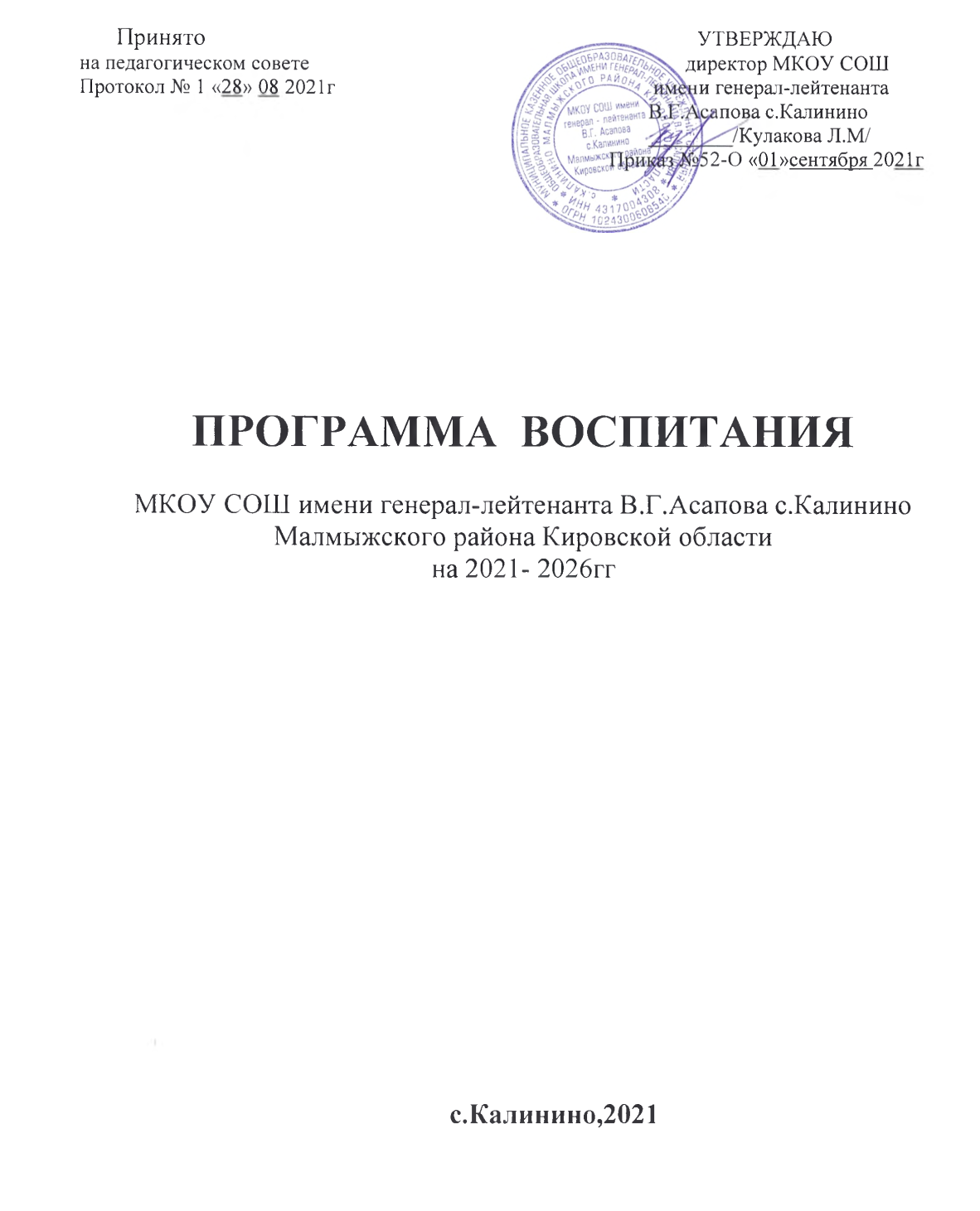 ОГЛАВЛЕНИЕПОЯСНИТЕЛЬНАЯ ЗАПИСКА……………………………………………………………………....3РАЗДЕЛ I. «ОСОБЕННОСТИ ОРГАНИЗУЕМОГО В ШКОЛЕ ВОСПИТАТЕЛЬНОГО ПРОЦЕССА».........................................................................................................................................4                                                                РАЗДЕЛ II. «ЦЕЛЬ И ЗАДАЧИ ВОСПИТАНИЯ»..............................................................................6РАЗДЕЛ III. «ВИДЫ, ФОРМЫ И СОДЕРЖАНИЕ ДЕЯТЕЛЬНОСТИ»…………………………………………….9   Модуль «Ключевые общешкольные дела».................................................................9 Модуль «Классное руководство»...................................................................................11Модуль «Курсы внеурочной деятельности и дополнительного образования».......13Модуль «Школьный урок».............................................................................................15Модуль «Самоуправление»............................................................................................16Модуль «Детские общественные объединения»..........................................................17Модуль «Профориентация»............................................................................................18 Модуль «Организация предметно-эстетической среды»…………………………….19Модуль «Работа с родителями».......................................................................................20Модуль ««Безопасность жизнедеятельности (пожарная безопасность, дорожная безопасность, информационная безопасность, профилактика экстремизма и терроризма, профилактика распространения инфекционных заболеваний»........................20Раздел IV. ОСНОВНЫЕ НАПРАВЛЕНИЯ САМОАНАЛИЗА ВОСПИТАТЕЛЬНОЙ РАБОТЫ....21 Пояснительная запискаПрограмма воспитания МКОУ СОШ имени генерал-лейтенанта В.Г.Асапова с.Калинино Малмыжского района Кировской области разработана в соответствии с приказом Министерства просвещения Российской Федерации от 11.12.2020 № 712 «О внесении изменений в некоторые федеральные государственные образовательные стандарты общего образования по вопросам воспитания обучающихся», методическими рекомендациями «Примерная программа воспитания», утверждённой 02.06.2020 года на заседании Федерального учебно-методического объединения по общему образованию, Федеральными государственными образовательными стандартами (далее - ФГОС) общего образования. Программа  направлена на приобщение обучающихся к российским традиционным духовным ценностям, правилам и нормам поведения в российском обществе, а также решение проблем гармоничного вхождения школьников в социальный мир и налаживания ответственных взаимоотношений с окружающими их людьми. Воспитательная программа является обязательной частью основных образовательных программ школы и призвана помочь всем участникам образовательного процесса реализовать воспитательный потенциал совместной деятельности и тем самым сделать школу  воспитывающей организацией. Программа включает в себя четыре основных раздела: - раздел «Особенности организуемого в школе воспитательного процесса»;-раздел «Цель и задачи воспитания»;- раздел «Виды, формы и содержание деятельности»;- раздел «Основные направления самоанализа воспитательной работы».1. ОСОБЕННОСТИ ОРГАНИЗУЕМОГО В ШКОЛЕВОСПИТАТЕЛЬНОГО ПРОЦЕССА МКОУ СОШ имени генерал-лейтенанта В.Г.Асапова с.Калинино Малмыжского района Кировской области является средней общеобразовательной школой, расположенной по двум адресам: основное здание находится по юридическому адресу: Кировская область, Малмыжский район, с.Калинино, ул.Пролетарская, д.111. второе здание находится по адресу Кировская область, Малмыжский район, д.Стары Буртек, ул.Школьная, д.3.  Численность обучающихся на 1 сентября 2021 года составляет 364 человека (350- с.Калинино, 14- д.Ст.Буртек), численность педагогического коллектива – 25 человек (21/4). Обучение ведётся в с.Калинино  с 1 по 11 класс по трём  уровням образования: начальное общее образование, основное общее образование, среднее общее образование, в д.Ст.Буртек с 1 по 9 класс по двум  уровням образования: начальное общее образование, основное общее образование.    МКОУ СОШ имени генерал-лейтенанта В.Г.Асапова с.Калинино Малмыжского района Кировской области (далее – школа) - это  сельская школа, хотя она расположена  рядом с районным центром, т.е  вблизи культурных и научных центров, спортивной школы и школы искусств. В селе имеется много предприятий, библиотека, два детских сада, Дом Культуры.     И вот уже на протяжении многих лет  в воспитании подрастающего поколения мы сотрудничаем с сельским  Домом культуры, администрацией сельского поселения, сельской библиотекой, детскими садами, совместно проводим многие мероприятия в селе, принимаем участие в проектах, конкурсах и мероприятиях районного, областного и всероссийского уровней. И это сотрудничество играет очень важную роль в воспитании любви к малой родине, её традициям. Не остаются в стороне и учащиеся нашей школы д.Ст.Буртек. Они активно принимают участие в данных мероприятиях. Несмотря на то, что школа находится в 25 км от основного здания и районного центра,  что затрудняет в проведении многих общих мероприятий, но зато она является не только образовательным, но и культурным центром деревни. Многие мероприятия в школе проходят совместно с местным Домом культуры и жителями деревни. Также в небольшом коллективе интенсивнее идет процесс установления межличностных контактов, существует реальная возможность проявить себя в общем деле. Нет резкой обособленности между классами, учащимися разного возраста.     В школе функционируют детско-юношеское объединение «Бригантина», «Юнармия», школьный спортивный клуб «Юниор». В школе в Ст.Буртеке работает школьный краеведческий музей.   Таким образом,  создавая  условия для  ребенка по выбору форм, способов самореализации на основе освоения общечеловеческих ценностей, мы учитываем особенности нашей сельской школы и школы д.Ст.Буртек, а также особенности культуры и традиции национальностей (мари, татары, удмурты, русские), которые проживают в нашей местности.       Процесс воспитания  основывается на следующих принципах взаимодействия педагогов и школьников: - неукоснительное соблюдение законности и прав семьи и ребенка, соблюдения конфиденциальности информации о ребенке и семье, приоритета безопасности ребенка при нахождении в школе; - ориентир на создание  психологически комфортной среды для каждого ребенка и взрослого, без которой невозможно конструктивное взаимодействие школьников и педагогов;   - реализация процесса воспитания главным образом через создание в школе детско-взрослых общностей, которые  объединяют детей и педагогов содержательными событиями,  позитивными эмоциями и доверительными отношениями друг к другу;  - организация основных совместных дел школьников и педагогов как предмета совместной заботы и взрослых, и детей;  Основными традициями воспитания в образовательной организации являются следующие:   -  ключевые общешкольные дела, через которые осуществляется интеграция воспитательных усилий педагогов;  -  коллективная разработка, коллективное планирование, коллективное проведение и коллективный анализ  результатов каждого ключевого дела и большинства используемых для воспитания других совместных дел педагогов и школьников;  - создание таких условий, при которых по мере взросления ребенка увеличивается и его роль в совместных делах (от пассивного наблюдателя до организатора);  - ориентирование педагогов школы на формирование коллективов в рамках школьных классов, кружков. на установление в них доброжелательных и товарищеских взаимоотношений;  - явление ключевой фигурой воспитания в школе  классного руководителя, реализующего по отношению к детям защитную, личностно развивающую, организационную, посредническую  функции.2. ЦЕЛЬ И ЗАДАЧИ ВОСПИТАНИЯСовременный национальный идеал личности, воспитанной в новой российской общеобразовательной школе, – это высоконравственный, творческий, компетентный гражданин России, принимающий судьбу Отечества как свою личную, осознающей ответственность за настоящее и будущее своей страны, укорененный в духовных и культурных традициях российского народа. Исходя из этого воспитательного идеала, а также основываясь на базовых для нашего общества ценностях (семья, труд, отечество, природа, мир, знания, культура, здоровье, человек), общая цель воспитания в школе – личностное развитие школьников, проявляющееся:1) в усвоении ими знаний основных норм, которые общество выработало на основе этих ценностей (т.е. в усвоении ими социально значимых знаний); 2) в развитии их позитивных отношений к этим общественным ценностям (т.е. в развитии их социально значимых отношений);3) в приобретении ими соответствующего этим ценностям опыта поведения, опыта применения сформированных знаний и отношений на практике (т.е. в приобретении ими опыта осуществления социально значимых дел).Конкретизация общей цели воспитания применительно к возрастным особенностям школьников позволяет выделить в ней следующие целевые приоритеты, соответствующие трем уровням общего образования:1. В воспитании детей младшего школьного возраста (уровень начального общего образования) таким целевым приоритетом является создание благоприятных условий для усвоения школьниками социально значимых знаний – знаний основных норм и традиций того общества, в котором они живут. К наиболее важным из них относятся следующие:  - быть любящим, послушным и отзывчивым сыном (дочерью), братом (сестрой), внуком (внучкой); уважать старших и заботиться о младших членах семьи; выполнять посильную для ребёнка домашнюю работу, помогая старшим;- быть трудолюбивым, следуя принципу «делу — время, потехе — час» как в учебных занятиях, так и в домашних делах, доводить начатое дело до конца;- знать и любить свою Родину – свой родной дом, двор, улицу, город, село, свою страну; - беречь и охранять природу (ухаживать за комнатными растениями в классе или дома, заботиться о своих домашних питомцах и, по возможности, о бездомных животных в своем дворе; подкармливать птиц в морозные зимы; не засорять бытовым мусором улицы, леса, водоёмы);  - проявлять миролюбие — не затевать конфликтов и стремиться решать спорные вопросы, не прибегая к силе; - стремиться узнавать что-то новое, проявлять любознательность, ценить знания;- быть вежливым и опрятным, скромным и приветливым;- соблюдать правила личной гигиены, режим дня, вести здоровый образ жизни; - уметь сопереживать, проявлять сострадание к попавшим в беду; стремиться устанавливать хорошие отношения с другими людьми; уметь прощать обиды, защищать слабых, по мере возможности помогать нуждающимся в этом  людям; уважительно относиться к людям иной национальной или религиозной принадлежности, иного имущественного положения, людям с ограниченными возможностями здоровья;- быть уверенным в себе, открытым и общительным, не стесняться быть в чём-то непохожим на других ребят; уметь ставить перед собой цели и проявлять инициативу, отстаивать своё мнение и действовать самостоятельно, без помощи старших.  Знание младшим школьником данных социальных норм и традиций, понимание важности следования им имеет особое значение для ребенка этого возраста, поскольку облегчает его вхождение в широкий социальный мир, в открывающуюся ему систему общественных отношений. 2. В воспитании детей подросткового возраста (уровень основного общего образования) таким приоритетом является создание благоприятных условий для развития социально значимых отношений школьников, и, прежде всего, ценностных отношений:- к семье как главной опоре в жизни человека и источнику его счастья;- к труду как основному способу достижения жизненного благополучия человека, залогу его успешного профессионального самоопределения и ощущения уверенности в завтрашнем дне; - к своему отечеству, своей малой и большой Родине как месту, в котором человек вырос и познал первые радости и неудачи, которая завещана ему предками и которую нужно оберегать; - к природе как источнику жизни на Земле, основе самого ее существования, нуждающейся в защите и постоянном внимании со стороны человека; - к миру как главному принципу человеческого общежития, условию крепкой дружбы, налаживания отношений с коллегами по работе в будущем и создания благоприятного микроклимата в своей собственной семье;- к знаниям как интеллектуальному ресурсу, обеспечивающему будущее человека, как результату кропотливого, но увлекательного учебного труда; - к культуре как духовному богатству общества и важному условию ощущения человеком полноты проживаемой жизни, которое дают ему чтение, музыка, искусство, театр, творческое самовыражение;- к здоровью как залогу долгой и активной жизни человека, его хорошего настроения и оптимистичного взгляда на мир;- к окружающим людям как безусловной и абсолютной ценности, как равноправным социальным партнерам, с которыми необходимо выстраивать доброжелательные и взаимоподдерживающие отношения, дающие человеку радость общения и позволяющие избегать чувства одиночества;- к самим себе как хозяевам своей судьбы, самоопределяющимся и самореализующимся личностям, отвечающим за свое собственное будущее. Выделение данного приоритета в воспитании школьников, обучающихся на ступени основного общего образования, связано с особенностями детей подросткового возраста: с их стремлением утвердить себя как личность в системе отношений, свойственных взрослому миру. В этом возрасте особую значимость для детей приобретает становление их собственной жизненной позиции, собственных ценностных ориентаций. Подростковый возраст – наиболее удачный возраст для развития социально значимых отношений школьников.Выделение в общей цели воспитания целевых приоритетов, связанных с возрастными особенностями воспитанников, не означает игнорирования других составляющих общей цели воспитания. Приоритет — это то, чему педагогам, работающим со школьниками конкретной возрастной категории, предстоит уделять первостепенное, но не единственное внимание. Достижению поставленной цели воспитания школьников  способствует решение следующих основных задач: реализовывать воспитательные возможности общешкольных ключевых дел, поддерживать традиции их коллективного планирования, организации, проведения и анализа в школьном сообществе;реализовывать потенциал классного руководства в воспитании школьников, поддерживать активное участие классных сообществ в жизни школы;вовлекать школьников в кружки, секции, клубы, студии и иные объединения, работающие по школьным программам внеурочной деятельности, реализовывать их воспитательные возможности;использовать в воспитании детей возможности школьного урока, поддерживать использование на уроках интерактивных форм занятий с учащимися; инициировать и поддерживать ученическое самоуправление – как на уровне школы, так и на уровне классных сообществ; поддерживать деятельность функционирующих на базе школы детских общественных объединений и организаций;организовывать для школьников экскурсии, экспедиции, походы и реализовывать их воспитательный потенциал;организовывать профориентационную работу со школьниками;организовать работу школьных медиа, реализовывать их воспитательный потенциал; развивать предметно-эстетическую среду школы и реализовывать ее воспитательные возможности;организовать работу с семьями школьников, их родителями или законными представителями, направленную на совместное решение проблем личностного развития детей.Планомерная реализация поставленных задач позволит организовать в школе интересную и событийно насыщенную жизнь детей и педагогов, что станет эффективным способом профилактики антисоциального поведения школьников.3. ВИДЫ, ФОРМЫ И СОДЕРЖАНИЕ ДЕЯТЕЛЬНОСТИПрактическая реализация цели и задач воспитания осуществляется в рамках следующих направлений воспитательной работы школы. Каждое из них представлено в соответствующем модуле.3.1. Модуль «Ключевые общешкольные дела»Ключевые дела – это главные традиционные общешкольные дела, в которых принимает участие большая часть школьников и которые обязательно планируются, готовятся, проводятся и анализируются совместно педагогами и детьми. Это комплекс коллективных творческих дел, интересных и значимых для школьников, объединяющих их вместе с педагогами в единый коллектив. Для этого в Школе используются следующие формы работыНа внешкольном уровне: социальные проекты – ежегодные совместно разрабатываемые и реализуемые школьниками и педагогами комплексы дел (благотворительной, экологической, патриотической, трудовой направленности), ориентированные на преобразование окружающего школу социума:-патриотическая акция «Бессмертный полк» -экологическая акция «Сохрани дерево» (в сборе макулатуры активно участвуют не только родители детей, но и дедушки, бабушки; макулатура сдается  в приемные пункты);-акция «Письмо солдату» (накануне Дня защитника Отечества школьники готовят творчески оформленные письма и отправляют их по почте выпускникам школы, проходящим на данный момент срочную службу в Армии) и др.- Единый День профилактики правонарушений в школе (помимо профилактических мероприятий с обучающимися, проводится встреча родителей и обучающихся с представителями Управления образования, КДН и ЗП, ПДН);проводимые для жителей села и организуемые совместно с Домом культуры, детскими садами, администрацией поселения  праздники, представления, которые открывают возможности для творческой самореализации школьников и включают их в деятельную заботу об окружающих:- спортивно-оздоровительная деятельность: соревнование по волейболу между командами учителей, «Боевого братства» и старшеклассниками; состязания «Зарница», «Веселые старты» и т.п. с участием родителей в командах;- досугово-развлекательная деятельность: праздники, концерты, конкурсные программы  ко Дню матери, 8 Марта, 23 февраля, выпускные вечера и т.п. с участием родителей, бабушек и дедушек, а также «Осенний бал, Новый год;-концерты в сельском Доме культуры с вокальными, танцевальными выступлениями школьников  в День пожилого человека, День защиты ребенка,  День матери,  День Героев Отечества,  Новый год, 15 февраля, 23 февраля, 8 Марта, 9 Мая, День села и др.На школьном уровне:общешкольные праздники – ежегодно проводимые творческие (театрализованные, музыкальные, литературные и т.п.) дела, связанные со значимыми для детей и педагогов знаменательными датами и в которых участвуют все классы школы:-День Учителя (поздравление учителей, концертная программа, подготовленная обучающимися, проводимая в актовом зале при полном составе учеников и учителей Школы с приглашением ветеранов);-праздники, концерты, конкурсные программы  в Новогодние праздники, Осенние праздники, День матери, 8 Марта, День защитника Отечества, День Победы, выпускные вечера, «Первое сентября», «Последний звонок»  и др.;-Предметные недели (литературы, русского и английского языков; математики, физики, биологии и химии; истории, обществознания и географии; начальных классов);-День науки (подготовка проектов, исследовательских работ и их защита)  торжественные ритуалы посвящения, связанные с переходом учащихся на следующую ступень образования, символизирующие приобретение ими новых социальных статусов в школе и развивающие школьную идентичность детей:- «День Знаний»;      - «Посвящение в первоклассники»;-«Посвящение в читатели»- «Посвящение в пятиклассники»;- «Отплытие школьного корабля «Бригантина»- «Прием в «Бригантину»;- «Последний звонок».церемонии награждения (по итогам года) школьников и педагогов за активное участие в жизни школы, защиту чести школы в конкурсах, соревнованиях, олимпиадах, значительный вклад в развитие школы:- общешкольные линейки (2 раза в четверть) с вручением грамот и благодарностей;-награждение на торжественной линейке «Последний звонок» по итогам учебного года Похвальными листами и грамотами обучающихся, а также классов, победивших в конкурсе  «Лучший класс школы».- награждение на выпускном вечере по итогам учёбы в школе Похвальными листами и грамотами выпускников.На уровне классов: выбор и делегирование представителей классов в общешкольные советы дел, ответственных за подготовку общешкольных ключевых дел;  участие школьных классов в реализации общешкольных ключевых дел; проведение в рамках класса итогового анализа детьми общешкольных ключевых дел, участие представителей классов в итоговом анализе проведенных дел на уровне общешкольных советов дела.На индивидуальном уровне: вовлечение по возможности каждого ребенка в ключевые дела школы в одной из возможных для них ролей: сценаристов, постановщиков, исполнителей, ведущих, декораторов, музыкальных редакторов, корреспондентов, ответственных за костюмы и оборудование, ответственных за приглашение и встречу гостей и т.п.);индивидуальная помощь ребенку (при необходимости) в освоении навыков подготовки, проведения и анализа ключевых дел;наблюдение за поведением ребенка в ситуациях подготовки, проведения и анализа ключевых дел, за его отношениями со сверстниками, старшими и младшими школьниками, с педагогами и другими взрослыми;при необходимости коррекция поведения ребенка через частные беседы с ним, через включение его в совместную работу с другими детьми, которые могли бы стать хорошим примером для ребенка, через предложение взять в следующем ключевом деле на себя роль ответственного за тот или иной фрагмент общей работы. 3.2. Модуль «Классное руководство»Осуществляя работу с классом, педагог (классный руководитель) организует работу с коллективом класса; индивидуальную работу с учащимися вверенного ему класса; работу с учителями, преподающими в данном классе; работу с родителями учащихся или их законными представителями.Работа с классным коллективом:инициирование и поддержка участия класса в общешкольных ключевых делах, оказание необходимой помощи детям в их подготовке, проведении и анализе;организация интересных и полезных для личностного развития ребенка совместных дел с учащимися вверенного ему класса (познавательной, трудовой, спортивно-оздоровительной, духовно-нравственной, творческой, профориентационной направленности), позволяющие с одной стороны, – вовлечь в них детей с самыми разными потребностями и тем самым дать им возможность самореализоваться в них, а с другой, – установить и упрочить доверительные отношения с учащимися класса, стать для них значимым взрослым, задающим образцы поведения в обществе. проведение классных часов как часов плодотворного и доверительного общения педагога и школьников, основанных на принципах уважительного отношения к личности ребенка, поддержки активной позиции каждого ребенка в беседе, предоставления школьникам возможности обсуждения и принятия решений по обсуждаемой проблеме, создания благоприятной среды для общения. сплочение коллектива класса через: игры и тренинги на сплочение и командообразование; однодневные  походы и экскурсии, организуемые классными руководителями и родителями; празднования в классе дней рождения детей, включающие в себя подготовленные ученическими микрогруппами поздравления, сюрпризы, творческие подарки и розыгрыши; внутриклассные «огоньки» и вечера, дающие каждому школьнику возможность рефлексии собственного участия в жизни класса. выработка совместно со школьниками законов класса, помогающих детям освоить нормы и правила общения, которым они должны следовать в школе. Индивидуальная работа с учащимися:изучение особенностей личностного развития учащихся класса через наблюдение за поведением школьников в их повседневной жизни, в специально создаваемых педагогических ситуациях, в играх, погружающих ребенка в мир человеческих отношений, в организуемых педагогом беседах по тем или иным нравственным проблемам; результаты наблюдения сверяются с результатами бесед классного руководителя с родителями школьников, с преподающими в его классе учителями. поддержка ребенка в решении важных для него жизненных проблем (налаживание взаимоотношений с одноклассниками или учителями, выбор профессии, вуза и дальнейшего трудоустройства, успеваемость и т.п.), когда каждая проблема трансформируется классным руководителем в задачу для школьника, которую они совместно стараются решить. индивидуальная работа со школьниками класса, направленная на заполнение ими личных портфолио, в которых дети не просто фиксируют свои учебные, творческие, спортивные, личностные достижения, но и в ходе индивидуальных неформальных бесед с классным руководителем в начале каждого года планируют их, а в конце года – вместе анализируют свои успехи и неудачи. коррекция поведения ребенка через частные беседы с ним, его родителями или законными представителями, с другими учащимися класса; через предложение взять на себя ответственность за то или иное поручение в классе.Работа с учителями, преподающими в классе:-регулярные консультации классного руководителя с учителями-предметниками, направленные на формирование единства мнений и требований педагогов по ключевым вопросам воспитания, на предупреждение и разрешение конфликтов между учителями и учащимися;-проведение мини-педсоветов, направленных на решение  конкретных проблем класса и интеграцию воспитательных влияний на школьников;-привлечение учителей к участию во внутриклассных делах, дающих педагогам возможность лучше узнавать и понимать своих учеников, увидев их в иной, отличной от учебной, обстановке;-привлечение учителей к участию в родительских собраниях класса для объединения усилий в деле обучения и воспитания детей.Работа с родителями учащихся или их законными представителями:-регулярное информирование родителей о школьных успехах и проблемах их детей, о жизни класса в целом;-помощь родителям школьников или их законным представителям в регулировании отношений между ними, администрацией школы и учителями-предметниками; -организация родительских собраний, происходящих в режиме обсуждения наиболее острых проблем обучения и воспитания школьников;-создание и организация работы родительских комитетов классов, участвующих в управлении образовательной организацией и решении вопросов воспитания и обучения их детей;-привлечение членов семей школьников к организации и проведению дел класса;-организация на базе класса семейных праздников, конкурсов, соревнований, направленных на сплочение семьи и школы.Модуль 3.3. «Курсы внеурочной деятельности»Воспитание на занятиях школьных курсов внеурочной деятельности осуществляется преимущественно через: - вовлечение школьников в интересную и полезную для них деятельность, которая предоставит им возможность самореализоваться в ней, приобрести социально значимые знания, развить в себе важные для своего личностного развития социально значимые отношения, получить опыт участия в социально значимых делах;- формирование в кружках, секциях, клубах, студиях и т.п. детско-взрослых общностей, которые могли бы объединять детей и педагогов общими позитивными эмоциями и доверительными отношениями друг к другу;- создание в детских объединениях традиций, задающих их членам определенные социально значимые формы поведения;- поддержку в детских объединениях школьников с ярко выраженной лидерской позицией и установкой на сохранение и поддержание накопленных социально значимых традиций; - поощрение педагогами детских инициатив и детского самоуправления. Реализация воспитательного потенциала курсов внеурочной деятельности происходит в рамках следующих выбранных обучающимися ее направлений: Духовно-нравственное.  Курсы внеурочной деятельности в рамках духовно-нравственного развития личности, создают благоприятные условия для социальной самореализации лицеистов, направлены на раскрытие их творческих способностей, формирование чувства вкуса и умения ценить прекрасное, на воспитание ценностного отношения обучающихся к культуре и их общее духовно-нравственное развитие.	Социальное.  Курсы внеурочной деятельности в рамках социального развития личности направлены на раскрытие творческого потенциала школьников, развитие у них навыков конструктивного общения, умений работать в команде. Курсы внеурочной деятельности, направленны на развитие коммуникативных компетенций школьников, воспитание у них культуры общения, развитие умений слушать и слышать других, уважать чужое мнение и отстаивать свое собственное, терпимо относиться к разнообразию взглядов людей.	Общеинтеллектуальное.  Курсы внеурочной деятельности в рамках общеинтеллектуального развития личности  направлены на передачу школьникам социально-значимых знаний,  способствуют развитию детской  любознательности, позволяют привлечь внимание к экономическим,  политическим, экологическим, гуманитарным проблемам нашего общества, формируют гуманистическое мировоззрение и научную картину мира. 	1 классы: «Занимательная математика»            2-4 классы: «Юный исследователь»	Общекультурное. Курсы внеурочной деятельности в рамках общекультурного развития личности способствуют освоению культуры отношений человека с человеком, культуры быта, поведения в семье и обществе, культуры образования, культуры труда,  культуры творчества. Направлены на  развитие умений слушать и слышать других, уважать чужое мнение и отстаивать свое собственное, терпимо относиться к разнообразию взглядов людей на мир и искусство.	Спортивно-оздоровительное. Курсы внеурочной деятельности в рамках спортивно-оздоровительного развития личности направлены на физическое развитие школьников, развитие их ценностного отношения к своему здоровью, побуждение к здоровому образу жизни, воспитание силы воли, ответственности, формирование установок на защиту слабых.  В конце каждого учебного года проходит диагностика «Анкета выявления интересов младших школьников (А.И.Савенко). Реализация воспитательного потенциала курсов внеурочной деятельности происходит в рамках следующих выбранных школьниками видов деятельности. Познавательная деятельность, направленная на передачу обучающимся  социально значимых знаний, развивающая их любознательность, позволяющая привлечь их внимание к экономическим, политическим, экологическим, гуманитарным  проблемам нашего общества, формирующая их гуманистическое мировоззрение и научную картину мира.  Художественное творчество, создающее благоприятные условия для социальной самореализации школьников, направленное на раскрытие их творческих способностей, формирование чувства вкуса и умения ценить прекрасное, на воспитание ценностного отношения школьников к культуре и их общее духовно-нравственное развитие.  Проблемно-ценностное общение, направленное на развитие коммуникативных компетенций школьников, воспитание у них культуры общения, развитие умений слушать и слышать других, уважать чужое мнение и отстаивать свое собственное, терпимо относиться к разнообразию взглядов людей.  Туристско-краеведческая деятельность, направленная на воспитание у школьников любви к своему краю, его истории, культуре, природе, на развитие самостоятельности и ответственности школьников, формирование у них навыков самообслуживающего труда.   Спортивно-оздоровительная деятельность, направленная на физическое развитие обучающихся, развитие их ценностного отношения к своему здоровью, побуждение к здоровому образу жизни, воспитание силы воли, ответственности, формирование установок на защиту слабых.  Трудовая деятельность, направленная на развитие у обучающихся  общетрудовых умений и способностей, психологической готовности к труду, формирование ответственного отношения к труду и его продуктам.  Проектная деятельность, направленная на раскрытие творческого, умственного потенциала школьников, развитие у детей навыков конструктивного общения, умений работать в команде при создании проектов.3.4. Модуль «Школьный урок»Реализация школьными педагогами воспитательного потенциала урока предполагает следующее:-установление доверительных отношений между учителем и его учениками, способствующих позитивному восприятию учащимися требований и просьб учителя, привлечению их внимания к обсуждаемой на уроке информации, активизации их познавательной деятельности;-побуждение школьников соблюдать на уроке общепринятые нормы поведения, правила общения со старшими (учителями) и сверстниками (школьниками), принципы учебной дисциплины и самоорганизации; -привлечение внимания школьников к ценностному аспекту изучаемых на уроках явлений, организация их работы с получаемой на уроке социально значимой информацией – инициирование ее обсуждения, высказывания учащимися своего мнения по ее поводу, выработки своего к ней отношения; -использование воспитательных возможностей содержания учебного предмета через демонстрацию детям примеров ответственного, гражданского поведения, проявления человеколюбия и добросердечности, через подбор соответствующих текстов для чтения, задач для решения, проблемных ситуаций для обсуждения в классе;-применение на уроке интерактивных форм работы учащихся: интеллектуальных игр, стимулирующих познавательную мотивацию школьников; дискуссий, которые дают учащимся возможность приобрести опыт ведения конструктивного диалога; групповой работы или работы в парах, которые учат школьников командной работе и взаимодействию с другими детьми;  -включение в урок игровых процедур, которые помогают поддержать мотивацию детей к получению знаний, налаживанию позитивных межличностных отношений в классе, помогают установлению доброжелательной атмосферы во время урока;   -организация шефства мотивированных и эрудированных учащихся над их неуспевающими одноклассниками, дающего школьникам социально значимый опыт сотрудничества и взаимной помощи;-инициирование и поддержка исследовательской деятельности школьников в рамках реализации ими индивидуальных и групповых исследовательских проектов, что даст школьникам возможность приобрести навык самостоятельного решения теоретической проблемы, навык генерирования и оформления собственных идей, навык уважительного отношения к чужим идеям, оформленным в работах других исследователей, навык публичного выступления перед аудиторией, аргументирования и отстаивания своей точки зрения.3.5. Модуль «Самоуправление»Поддержка детского самоуправления в школе помогает педагогам воспитывать в детях инициативность, самостоятельность, ответственность, трудолюбие, чувство собственного достоинства, а школьникам – предоставляет широкие возможности для самовыражения и самореализации. Поскольку учащимся младших и подростковых классов не всегда удается самостоятельно организовать свою деятельность, детское самоуправление иногда и на время может трансформироваться (посредством введения функции педагога-куратора) в детско-взрослое самоуправление. Детское самоуправление в школе осуществляется следующим образом На уровне школы:-через деятельность выборного Совета обучащихся школы , создаваемого для учета мнения школьников по вопросам управления образовательной организацией и принятия административных решений, затрагивающих их права и законные интересы;-через деятельность творческих советов дела, отвечающих за проведение тех или иных конкретных мероприятий, праздников, вечеров, акций и т.п.;На уровне классов:-через деятельность выборных по инициативе и предложениям учащихся класса лидеров ( мэров), представляющих интересы класса в общешкольных делах и призванных координировать его работу с работой ООШ и классных руководителей;-через деятельность выборных органов самоуправления, отвечающих за различные направления работы класса;На индивидуальном уровне: -через вовлечение школьников в планирование, организацию, проведение и анализ общешкольных и внутриклассных дел через реализацию функций школьниками, отвечающими за различные направления работы в классе 3.6. Модуль «Детские общественные объединения»          Действующее на базе школы детско-юношеское объединение  «Бригантина» – это добровольное детско-юношеское объединение обучающихся  МКОУ СОШ имени генерал-лейтенанта В.Г.Асапова с.Калинино Малмыжского района Кировской области, созданное по инициативе детей и взрослых, объединившихся на основе общности интересов для реализации общих целей. Его правовой основой является ФЗ от 19.05.1995 N 82-ФЗ (ред. от 20.12.2017) "Об общественных объединениях" (ст. 5). Воспитание в детском общественном объединении осуществляется через:-организацию общественно полезных дел, дающих детям возможность получить важный для их личностного развития опыт деятельности, направленной на помощь другим людям, своей школе, обществу в целом; развить в себе такие качества как забота, уважение, умение сопереживать, умение общаться, слушать и слышать других. (Это посильная помощь, оказываемая школьниками пожилым людям; совместная работа с ДК по проведению культурно- развлекательных мероприятий; помощь в благоустройстве территории Дома культуры, детских садов;  участие школьников в работе на прилегающей к школе территории  и т.п);-организацию общественно полезных дел, дающих детям возможность получить важный для их личностного развития опыт осуществления дел, направленных на помощь другим людям, своей школе, обществу в целом; развить в себе такие качества как внимание, забота, уважение, умение сопереживать, умение общаться, слушать и слышать других; -поддержку и развитие в детском объединении его традиций и ритуалов, формирующих у ребенка чувство общности с другими его членами, чувство причастности к тому, что происходит в объединении (реализуется посредством введения особой символики детского объединения: детско-юношеское объединение «Бригантина» имеет эмблему, галстук цвета триколор, гимн.          Также в школе созданы  «Юнармия», школьный спортивный клуб «Юниор», ЮИД. Все они работают согласно планов работы.3.7. Модуль «Профориентация»Совместная деятельность педагогов и школьников по направлению «профориентация» включает в себя профессиональное просвещение школьников; диагностику и консультирование по проблемам профориентации, организацию профессиональных проб школьников. Задача совместной деятельности педагога и ребенка – подготовить школьника к осознанному выбору своей будущей профессиональной деятельности. Создавая профориентационно значимые проблемные ситуации, формирующие готовность школьника к выбору, педагог актуализирует его профессиональное самоопределение, позитивный взгляд на труд в постиндустриальном мире, охватывающий не только профессиональную, но и внепрофессиональную составляющие такой деятельности: -циклы профориентационных часов общения, направленных на  подготовку школьника к осознанному планированию и реализации своего профессионального будущего;-профориентационные игры:  деловые игры, квесты, расширяющие знания школьников о типах профессий, о способах выбора профессий, о достоинствах и недостатках той или иной интересной школьникам профессиональной деятельности;-посещение дней открытых дверей в средних специальных учебных заведениях и вузах;-совместное с педагогами изучение интернет ресурсов, посвященных выбору профессий, прохождение профориентационного онлайн-тестирования;-участие в работе всероссийских профориентационных проектов, созданных в сети интернет;-освоение школьниками основ профессии в рамках  курсов внеурочной деятельности. - посещение предприятий села (ИП «Левашов», ИП «Газизов», маслозавод) и города(МЧС, Полиция, музей, библиотека, ЦРБ и др.) с целью расширения знаний школьников о профессиях.- сотрудничество с центром занятости населения с целью мониторинга профессий, востребованных на рынке труда                    3.8. Модуль «Безопасность жизнедеятельности (пожарная безопасность, дорожная безопасность, информационная безопасность, профилактика экстремизма и терроризма, профилактика распространения инфекционных заболеваний»Модуль «Безопасность жизнедеятельности» реализуется через систему классных часов, общешкольных мероприятий, индивидуальные беседы. Для каждого класса разработан перечень классных часов в рамках данного модуля, представленный в и индивидуальных планах воспитательной работы. Для этого в образовательной организации используются следующие формы работы:«Уроки доброты», классные часы, интерактивные игры для формирования толерантного отношения друг к другу, умения дружить, ценить дружбу;Интерактивные беседы для формирования у обучающихся культуры общения (коммуникативные умения), формирование умение высказывать свое мнение, отстаивать его, а также признавать свою неправоту в случае ошибки;Реализация интегрированной программы «Мой выбор», направленной на позитивное отношение к ЗОЖ;Реализация программ дополнительного образования направленных на формирование ценностного отношения к своему здоровью, расширение представления учащихся о здоровом образе жизни, формирование потребности в соблюдении правил здорового образа жизни, о здоровом питании, необходимости употребления в пищу продуктов, богатых витаминами, о рациональном питании.На индивидуальном уровне:Консультации, тренинги, беседы, диагностику.Выявление факторов, оказывающих отрицательное воздействие на развитие личности и способствующие совершению им правонарушений.Помощь в личностном росте, помощь в формировании адекватной самооценки, развитие познавательной и нравственно-эстетической и патриотической культуры, в формировании навыков самопознания, развитии коммуникативных и поведенческих навыков, навыков саморегуляции и др.Социально-психологические мониторинги с целью раннего выявления проблем.Психодиагностическое обследование ребенка: определение типа акцентуаций характера, уровня познавательного развития, выявление интересов ребенка, уровня тревожности, особенности детско-родительских отношений и др.Организация психокоррекционной работы.Оказание помощи в профессиональном самоопределении.        Формирование опыта безопасного поведения — важнейшая сторона воспитания ребенка. Сегодня слабая подготовка школьников в вопросах безопасного поведения в различных опасных и чрезвычайных ситуациях, несоблюдение ими правил дорожного движения и пожарной безопасности, пренебрежение правилами личной гигиены и нормами здорового образа жизни в большинстве случаев являются причиной несчастных случаев и гибели детей.        Процесс формирования опыта безопасного поведения у школьников является важным этапом в развитии ребенка. Осуществление же данного процесса воспитания будет более продуктивным при включении учеников в разнообразные формы внеклассной и учебной деятельности3.9. Модуль «Организация предметно-эстетической среды»Окружающая ребенка предметно-эстетическая среда школы, при условии ее грамотной организации, обогащает внутренний мир ученика, способствует формированию у него чувства вкуса и стиля, создает атмосферу психологического комфорта, поднимает настроение, предупреждает стрессовые ситуации, способствует позитивному восприятию ребенком школы. Воспитывающее влияние на ребенка осуществляется через такие формы работы с предметно-эстетической средой школы как: -оформление интерьера школьных помещений (вестибюля, коридоров, рекреаций, актового зала, окна и т.п.) и их периодическая переориентация, которая может служить хорошим средством разрушения негативных установок школьников на учебные и внеучебные занятия;-размещение на стенах школы регулярно сменяемых экспозиций: творческих работ школьников, позволяющих им реализовать свой творческий потенциал, а также знакомящих их с работами друг друга; фотоотчетов об интересных событиях, происходящих в школе;-озеленение пришкольной территории, разбивка клумб, благоустройство классных кабинетов, осуществляемое классными руководителями вместе со школьниками своих классов, позволяющее учащимся проявить свои фантазию и творческие способности, создающее повод для длительного общения классного руководителя со своими детьми;-событийное оформление пространства при проведении конкретных школьных событий (праздников, церемоний, торжественных линеек, творческих вечеров, выставок, собраний и т.п.); 3.10. Модуль «Работа с родителями»Работа с родителями или законными представителями школьников осуществляется для более эффективного достижения цели воспитания, которое обеспечивается согласованием позиций семьи и школы в данном вопросе. Работа с родителями или законными представителями школьников осуществляется в рамках следующих видов и форм деятельности: На групповом уровне: -Общешкольный  родительский комитет, участвующий в управлении школой и решении вопросов воспитания и социализации их детей;-общешкольные родительские собрания, происходящие в режиме обсуждения наиболее острых проблем обучения и воспитания школьников;-    педагогическое просвещение родителей по вопросам воспитания детей, в ходе которого  родители  получают  рекомендации классных руководителей и обмениваются собственным творческим опытом и находками в деле воспитания детей;-  взаимодействие с родителями посредством школьного сайта: размещается  информация, предусматривающая ознакомление родителей, школьные новости  На индивидуальном уровне:-обращение к специалистам по запросу родителей для решения острых конфликтных ситуаций;-участие родителей в педагогических консилиумах, собираемых в случае возникновения острых проблем, связанных с обучением и воспитанием конкретного ребенка;-помощь со стороны родителей в подготовке и проведении общешкольных и внутриклассных мероприятий воспитательной направленности;-индивидуальное консультирование c целью координации воспитательных усилий педагогов и родителей.4. ОСНОВНЫЕ НАПРАВЛЕНИЯ САМОАНАЛИЗА ВОСПИТАТЕЛЬНОЙ РАБОТЫСамоанализ организуемой в школе воспитательной работы осуществляется по выбранным самой школой направлениям и проводится с целью выявления основных проблем школьного воспитания и последующего их решения. Самоанализ осуществляется ежегодно силами самой школы. Основными принципами, на основе которых осуществляется самоанализ воспитательной работы в школе, являются:- принцип гуманистической направленности осуществляемого анализа, ориентирующий экспертов на уважительное отношение как к воспитанникам, так и к педагогам, реализующим воспитательный процесс; - принцип приоритета анализа сущностных сторон воспитания, ориентирующий экспертов на изучение не количественных его показателей, а качественных – таких как содержание и разнообразие деятельности, характер общения и отношений между школьниками и педагогами;  - принцип развивающего характера осуществляемого анализа, ориентирующий экспертов на использование его результатов для совершенствования воспитательной деятельности педагогов: грамотной постановки ими цели и задач воспитания, умелого планирования своей воспитательной работы, адекватного подбора видов, форм и содержания их совместной с детьми деятельности;- принцип разделенной ответственности за результаты личностного развития школьников, ориентирующий экспертов на понимание того, что личностное развитие школьников – это результат как социального воспитания, так и стихийной социализации и саморазвития детей.Основными направлениями анализа организуемого в школе воспитательного процесса:1. Результаты воспитания, социализации и саморазвития школьников. Критерием, на основе которого осуществляется данный анализ, является динамика личностного развития школьников каждого класса. Осуществляется анализ классными руководителями совместно с заместителем директора по воспитательной работе с последующим обсуждением его результатов на заседании методического объединения классных руководителей или педагогическом совете школы.Способом получения информации о результатах воспитания, социализации и саморазвития школьников является педагогическое наблюдение, диагностика «Уровень воспитанности». Внимание педагогов сосредотачивается на следующих вопросах: какие прежде существовавшие проблемы личностного развития школьников удалось решить за минувший учебный год; какие проблемы решить не удалось и почему; какие новые проблемы появились, над чем далее предстоит работать педагогическому коллективу.2. Состояние организуемой в школе совместной деятельности детей и взрослых.Критерием, на основе которого осуществляется данный анализ, является наличие в школе интересной, событийно насыщенной и личностно развивающей совместной деятельности детей и взрослых. Осуществляется анализ заместителем директора по воспитательной работе, классными руководителями, Советом старшеклассников и родителями, хорошо знакомыми с деятельностью школы. Способами получения информации о состоянии организуемой в школе совместной деятельности детей и взрослых могут быть беседы со школьниками и их родителями, педагогами, лидерами ученического самоуправления, при необходимости – их анкетирование. Полученные результаты обсуждаются на заседании методического объединения классных руководителей или педагогическом совете школы.Внимание при этом сосредотачивается на вопросах, связанных с - качеством проводимых общешкольных ключевых дел;- качеством совместной деятельности классных руководителей и их классов;- качеством организуемой в школе внеурочной деятельности;- качеством реализации личностно развивающего потенциала школьных уроков;- качеством существующего в школе ученического самоуправления;- качеством функционирующих на базе школы детских общественных объединений;- качеством профориентационной работы школы;- качеством организации предметно-эстетической среды школы;- качеством взаимодействия школы и семей школьников.Итогом самоанализа организуемой в школе воспитательной работы является перечень выявленных проблем, над которыми предстоит работать педагогическому коллективу, и проект направленных на это управленческих решений.АНКЕТАдля самоанализа организуемой в школесовместной деятельности детей и взрослыхОцените качество организуемой в нашей школе совместной деятельности детей и взрослых. Ваша оценка может находиться в пределах от 1 до 10 баллов. Пожалуйста, познакомьтесь с основными «крайними» характеристиками этой деятельности, а после этого обведите на каждой шкале балл, который соответствует Вашей личной оценке.Список используемой литературы1.«Примерная программа воспитания»,  утверждѐнная  02.06.2020 года на заседании Федерального учебно-методического объединения по общему образованию 2. «О разработке программы воспитания» Методические рекомендации 3.Воспитание в современной школе: от программы к действиям. Методическое пособие / П. В. Степанов, Н. Л. Селиванова, В. В. Круглов, И. В. Степанова, И. С. Парфенова, И. Ю. Шустова, Е. О. Черкашин, М. Р. Мирошкина, Т. Н. Тихонова, Е. Ф. Добровольская, И. Н. Попова; под ред. П. В. Степанова. – М. : ФГБНУ «ИСРО РАО», 2020. М.:20204. Селиванова, Наталия Леонидовна  ВОСПИТАНИЕ+ Авторские программы школ России (избранные модули) : Сборник / Составители Н. Л. Селиванова, П. В. Степанов, В. В. Круглов, И. С. Парфенова, И. В. Степанова, Е. О. Черкашин, И. Ю. Шустова. – М. : ФГБНУ «Институт стратегии развития образования Российской академии образования», 2020.Проблемы, которых следует избегатьОценочнаяшкалаИдеал, на который следует ориентироватьсяКачество общешкольных ключевых делКачество общешкольных ключевых делКачество общешкольных ключевых делОбщешкольные дела придумываются только взрослыми, школьники не участвуют в планировании, организации и анализе этих дел10Общешкольные дела всегда планируются, организуются, проводятся и анализируются совместно – школьниками и педагогамиДела не интересны большинству школьников10Дела  интересны  большинству школьниковУчастие школьников в этих делах принудительное, посещение – обязательное, а сотрудничество друг с другом обеспечивается только волей педагогов10Участие школьников в этих делах сопровождается их увлечением общей работой, радостью и взаимной поддержкойКачество совместной деятельности классных руководителей и их классовКачество совместной деятельности классных руководителей и их классовКачество совместной деятельности классных руководителей и их классовКлассные руководители не пользуются авторитетом у детей своих классов10Классные руководители являются значимыми взрослыми для большинства детей своих классов. Школьники доверяют своим классным руководителямБольшинство решений, касающихся жизни класса, принимаются классным руководителем единолично. Поручения классного руководителя дети часто выполняют из страха или по принуждению10Большинство решений, касающихся жизни класса, принимаются совместно классным руководителем и классом, у детей есть возможность проявить свою инициативуВ отношениях между детьми преобладают равнодушие, грубость, случается травля детей10В классе дети чувствуют себя комфортно, здесь преобладают товарищеские отношения, школьники внимательны друг к другуКачество организуемых в школе курсов внеурочной деятельностиКачество организуемых в школе курсов внеурочной деятельностиКачество организуемых в школе курсов внеурочной деятельностиВнеурочная деятельность в школе организуется преимущественно в виде познавательной деятельности, как продолжение учебных занятий10В школе реализуются разнообразные виды внеурочной деятельности школьников: познавательная, игровая, трудовая, спортивно-оздоровительная, туристско-краеведческая, художественное творчество и т. п.Участие школьников в занятиях курсов внеурочной деятельности часто принудительное10Занятия в рамках курсов внеурочной деятельности интересны для школьников, школьники стремятся участвовать в этих занятияхРезультаты внеурочной деятельности детей никак не представлены в школе10С результатами внеурочной деятельности детей могут познакомиться другие школьники, родители, гости (например, на концертах, выставках, ярмарках, родительских собраниях, сайте школы и т. п.)Качество реализации личностно развивающего потенциала школьных уроковКачество реализации личностно развивающего потенциала школьных уроковКачество реализации личностно развивающего потенциала школьных уроковУроки скучны для большинства школьников10Дети заинтересованы в происходящем на уроке и вовлечены в организуемую учителем деятельностьУроки обычно однообразны, преобладают лекционные формы работы10Учителя часто используют на уроке игры, дискуссии и другие парные или групповые формы работыУроки ориентированы преимущественно на подготовку учащихся к ВПР, ОГЭ, ЕГЭ и другим формам проверки знаний10Уроки не только дают детям знания, но и побуждают их задуматься о ценностях, нравственных вопросах, жизненных проблемахКачество существующего в школе ученического самоуправленияКачество существующего в школе ученического самоуправленияКачество существующего в школе ученического самоуправленияШкольники занимают пассивную позицию по отношению к происходящему в школе, чувствуют, что не могут повлиять на это10Ребята чувствуют свою ответственность за происходящее в школе, понимают, на что именно они могут повлиять в школьной жизни и знают, как это можно сделатьРебята не вовлечены в организацию школьной жизни, школьное самоуправление имитируется (например, органы самоуправления не имеют реальных полномочий, дети поставлены педагогами в позицию исполнителей, самоуправление часто сводится к проведению дней самоуправления и т. п.)10Ребята часто выступают инициаторами, организаторами тех или иных школьных или внутриклассных дел, имеют возможность выбирать зоны своей ответственности за то или иное делоЛидеры ученического самоуправления безынициативны или вовсе отсутствуют в школе. Они преимущественно назначаются взрослыми и реализуют только их идеи10Лидеры ученического самоуправления выступают с инициативой, являются активными участниками и организаторами событий в школе и за ее пределамиКачество функционирующих на базе школы детских общественных объединенийКачество функционирующих на базе школы детских общественных объединенийКачество функционирующих на базе школы детских общественных объединенийДетские общественные объединения существуют лишь формально, они не работают, нет детей, которые позиционируют себя как его члены10Детские общественные объединения привлекательны, школьники стремятся участвовать в организуемой ими деятельности. Дети, состоящие в детских общественных объединениях, гордятся этим, всячески подчеркивают свою принадлежность к объединениямДеятельность детских общественных объединений ограничивается рамками самих объединений, она не ориентирована на интересы и потребности других людей10Деятельность детских общественных объединений направлена на помощь другим людям, социально значимаДеятельность, которую ведут детские общественные объединения, предоставляет ограниченные возможности для самореализации школьников10Деятельность, которую ведут детские общественные объединения, дает возможность каждому ребенку найти себе дело по силам и по желаниюКачество профориентационной  работы  школыКачество профориентационной  работы  школыКачество профориентационной  работы  школыПрофориентационная работа ориентирована лишь на ознакомление школьников с рынком труда и основными профессиями10Профориентационная работа ориентирована на формирование у школьников трудолюбия, готовности к планированию своего жизненного пути, выбору будущей профессиональной сферы деятельности и необходимого для этого образованияПрофориентационной работой занимается только классный руководитель10Профориентационной работой занимается команда педагогов с привлечением социальных партнеровПрофориентационные занятия проходят формально, дети занимают пассивную позицию. Формы профориентационной работы носят преимущественно  лекционный характер10Формы профориентационной работы разнообразны, дети заинтересованы в происходящем и вовлечены в организуемую деятельностьМодуль «Безопасность жизнедеятельности (пожарная безопасность, дорожная безопасность, информационная безопасность, профилактика экстремизма и терроризма, профилактика распространения инфекционных заболеваний»Модуль «Безопасность жизнедеятельности (пожарная безопасность, дорожная безопасность, информационная безопасность, профилактика экстремизма и терроризма, профилактика распространения инфекционных заболеваний»Модуль «Безопасность жизнедеятельности (пожарная безопасность, дорожная безопасность, информационная безопасность, профилактика экстремизма и терроризма, профилактика распространения инфекционных заболеваний»Мероприятия по безопасности жизнедеятельности (пожарная безопасность, дорожная безопасность, информационная безопасность, профилактика экстремизма и терроризма, профилактика распространения инфекционных заболеваний) неинтересны и неполезны10Мероприятия направленны на формирование ценностного отношения к своему здоровью, расширение представления учащихся о здоровом образе жизни, формирование потребности в соблюдении правил здорового образа жизни, о здоровом питании, необходимости употребления в пищу продуктов, богатых витаминами, о рациональном питании.Недостаточно сформировано ценностное отношение о здоровом образе жизни, по формированию навыков безопасности, информационной безопасности, по профилактике экстремизма.10Достаточно сформировано ценностное отношение о здоровом образе жизни, по формированию навыков безопасности, информационной безопасности, по профилактике экстремизма.Мероприятия проходят формально, дети занимают пассивную позицию. Формы работы носят преимущественно  лекционный характер10Формы работы разнообразны, дети заинтересованы в происходящем и вовлечены в организуемую деятельность. Много практической отработкиКачество оформления школы, организации его предметно-эстетической средыКачество оформления школы, организации его предметно-эстетической средыКачество оформления школы, организации его предметно-эстетической средыОформлению школы не уделяется внимание. Оформление кабинетов, коридоров, рекреаций и т. п. безвкусно или напоминает оформление офисных помещений, а не пространства для детей10Пространство школы оформлено со вкусом, отражает дух школы, учитывает возрастные особенности детей, предусматривает зоны как тихого, так и активного отдыха. Время от времени происходит смена оформления школьных помещенийВ оформлении школы не участвуют ни дети, ни педагоги. Здесь нет места проявлению их творческой инициативы10Оформление школы часто осуществляется совместно педагогами и детьми (иногда с привлечением специалистов). В нем используются творческие работы учеников и учителей, здесь представлена актуальная жизнь школыСодержание плакатов, стендов, пространственных композиций носит формальный характер, на них редко обращают внимание школьники10Элементы оформления в привлекательных для ребят формах акцентируют внимание на важных ценностях школы, ее нормах и традицияхКачество взаимодействия школы и семей обучающихсяКачество взаимодействия школы и семей обучающихсяКачество взаимодействия школы и семей обучающихсяБольшинство родителей безразлично к участию ребенка в школьных делах, высказывает недовольство, если это влияет на их планы10Большинство родителей поддерживает участие ребенка в школьных делах, может координировать свои планы с планами ребенка, связанными с его участием в делах школыРабота с родителями сводится преимущественно к информированию об успеваемости детей, предстоящих конкурсах, мероприятиях. Реакция родителей на нее формальна10Школе удалось наладить взаимодействие с родителями в вопросах воспитания детей (информирование, обучение, консультирование и т. п.), его формы востребованы и пользуются доверием со стороны родителейПедагоги испытывают трудности в организации диалога с родителями по вопросам воспитания детей. Родители в основном игнорируют мнение педагогов, вступают с ними и друг с другом в конфликты, нередко вовлекая в них учеников класса. В организации совместных с детьми дел педагоги могут рассчитывать только на себя10Педагоги организовали эффективный диалог с родителями по вопросам воспитания детей. Большая часть родителей прислушивается к мнению педагогов, считая их профессионалами своего дела, помогает и поддерживает их, выступает с инициативами в сфере воспитания детей и помогает в их реализацииПлан воспитательной работы школы на 2021-2022 учебный год1-4 классыПлан воспитательной работы школы на 2021-2022 учебный год1-4 классыПлан воспитательной работы школы на 2021-2022 учебный год1-4 классыПлан воспитательной работы школы на 2021-2022 учебный год1-4 классыПлан воспитательной работы школы на 2021-2022 учебный год1-4 классыПлан воспитательной работы школы на 2021-2022 учебный год1-4 классыПлан воспитательной работы школы на 2021-2022 учебный год1-4 классыКлючевые общешкольные делаКлючевые общешкольные делаКлючевые общешкольные делаКлючевые общешкольные делаКлючевые общешкольные делаКлючевые общешкольные делаКлючевые общешкольные делаДелаДелаКлассы Классы Ориентировочноевремя проведенияОриентировочноевремя проведенияОтветственныеТоржественная линейка «Здравствуй, школа »Торжественная линейка «Здравствуй, школа »1-41-41.09.211.09.21Заместитель директора по УВР, старшая вожатаяМероприятия месячников безопасности  и гражданской защиты детей (по профилактике ДДТ, пожарной безопасности, экстремизма, терроризма, разработка   схемы-маршрута «Дом-школа-дом», учебно-тренировочная  эвакуация учащихся из здания)Мероприятия месячников безопасности  и гражданской защиты детей (по профилактике ДДТ, пожарной безопасности, экстремизма, терроризма, разработка   схемы-маршрута «Дом-школа-дом», учебно-тренировочная  эвакуация учащихся из здания)1-41-4сентябрьсентябрьЗаместитель директора по УВР,  старшая вожатая, классные руководители,  преподаватель-организатор ОБЖКонкурс «Безопасное колесо»Конкурс «Безопасное колесо»Преподаватель-организатор ОБЖ«Посвящение в первоклассники».«Посвящение в первоклассники».11сентябрьсентябрьКлассные руководители 1 классовДень ЗдоровьяДень Здоровья1-41-4сентябрьсентябрьКлассные руководителиДень памяти В.Г.Асапова»: классные часыДень памяти В.Г.Асапова»: классные часы1-41-423 сентября23 сентябряСтаршая вожатая, классные руководителиАкция «Сохраним дерево»Акция «Сохраним дерево»1-41-4         сентябрь         сентябрьСтаршая вожатая, классные руководителиВыставка «Дары осени»Выставка «Дары осени»1-41-4         сентябрь         сентябрьСтаршая вожатая, классные руководителиДень учителя в школе: праздничный концерт, акция по поздравлению учителей, учителей-ветеранов педагогического трудаДень учителя в школе: праздничный концерт, акция по поздравлению учителей, учителей-ветеранов педагогического труда1-41-4октябрьоктябрьСтаршая вожатая, заместитель директора по УВР, классные руководителиПосвящение в читателиПосвящение в читатели1,51,5октябрьоктябрьБиблиотекарьСтартовое отплытие школьного корабля «Бригантина»Стартовое отплытие школьного корабля «Бригантина»1-41-4октябрьоктябрьСтаршая вожатая, заместитель директора по УВР, классные руководителиПраздник Осени: Осенний бал, конкурс рисунков, конкурс поделок из природного и бросового материала.Праздник Осени: Осенний бал, конкурс рисунков, конкурс поделок из природного и бросового материала.1-41-4октябрьоктябрьКлассные руководителиСмотр-конкурс экипажных уголковСмотр-конкурс экипажных уголков1-41-4октябрьоктябрьСтаршая вожатая, заместитель директора по УВР, классные руководителиШкольный конкурс «Образы Земли»Школьный конкурс «Образы Земли»1-41-4октябрьоктябрьСтаршая вожатая, заместитель директора по УВР, классные руководителиМероприятия месячника правового воспитания и профилактики правонарушений. Единый день профилактики правонарушений и деструктивного поведения (правовые, профилактические игры, беседы и т.п.)Мероприятия месячника правового воспитания и профилактики правонарушений. Единый день профилактики правонарушений и деструктивного поведения (правовые, профилактические игры, беседы и т.п.)1-41-4ноябрьноябрьЗаместитель директора по УВР, классные руководители, учителя истории и обществознанияДень народного единства: классные часы, конкурс рисунковДень народного единства: классные часы, конкурс рисунков1-41-4ноябрьноябрьКлассные руководителиДень матери (мероприятия месячника взаимодействия семьи и школы: выставка рисунков, фотографий, праздничные концерты, видео поздравления мам с Днем матери, беседы, выставка книг «Мама-главный человек на Земле»)День матери (мероприятия месячника взаимодействия семьи и школы: выставка рисунков, фотографий, праздничные концерты, видео поздравления мам с Днем матери, беседы, выставка книг «Мама-главный человек на Земле»)1-41-4ноябрьноябрьСтаршая вожатая, классные руководители, библиотекарьДень неизвестного солдата: классные часы, возложение цветов к обелискам.День неизвестного солдата: классные часы, возложение цветов к обелискам.1-41-403 декабря03 декабряКлассные руководителиДень Героев Отечества: классные часы «Мы помним, мы гордимся», сочинения.День Героев Отечества: классные часы «Мы помним, мы гордимся», сочинения.1-41-408 декабря08 декабряЗаместитель директора по УВР,  старшая вожатая, классные руководители,  преподаватель-организатор ОБЖ, Дом культурыСпортивный праздник «Весёлые старты»Спортивный праздник «Весёлые старты»1-41-4декабрьдекабрьСтаршая вожатая, преподаватель-организатор ОБЖДень конституции России: классные часы, конкурс рисунков, викторина по символике РоссииДень конституции России: классные часы, конкурс рисунков, викторина по символике России1-41-412 декабря12 декабряКлассные руководителиМероприятия месячника эстетического воспитания в школе. Новый год в школе: украшение кабинетов, оформление окон, конкурс рисунков, газет, поделок, утренник.Мероприятия месячника эстетического воспитания в школе. Новый год в школе: украшение кабинетов, оформление окон, конкурс рисунков, газет, поделок, утренник.1-41-4декабрьдекабрьСтаршая вожатая, классные руководителиКалейдоскоп талантов: отборочный турКалейдоскоп талантов: отборочный тур1-41-4январьянварьСтаршая вожатая, классные руководители, ДКЛыжные соревнованияЛыжные соревнования1-41-4январьянварьУчитель физкультурыЧас памяти «Блокада Ленинграда» Час памяти «Блокада Ленинграда» 1-41-4январьянварьклассные руководителиМероприятия месячника гражданского и патриотического воспитания: военно-патриотическая игра «Зарница», «Веселые старты», фестиваль патриотической песни,  акция по поздравлению пап и дедушек, мальчиков, конкурс рисунков, Уроки мужества.Мероприятия месячника гражданского и патриотического воспитания: военно-патриотическая игра «Зарница», «Веселые старты», фестиваль патриотической песни,  акция по поздравлению пап и дедушек, мальчиков, конкурс рисунков, Уроки мужества.1-41-4февральфевральПреподаватель- организатор ОБЖ, классные руководители, учитель физкультурыНеделя начальных классов (викторины, интеллектуальные игры, конкурсные программы)Неделя начальных классов (викторины, интеллектуальные игры, конкурсные программы)1-41-4февральфевральШМО учителей начальных классовШкольный конкурс фоторабот «Край мой Малмыжский»Школьный конкурс фоторабот «Край мой Малмыжский»1-41-4февральфевральСтаршая вожатая, классные руководители8 Марта в школе: конкурс рисунков, акция по поздравлению мам, бабушек, девочек, утренники8 Марта в школе: конкурс рисунков, акция по поздравлению мам, бабушек, девочек, утренники1-41-4мартмартКлассные руководителиШкольный экологический конкурс  «Гимн воде»Школьный экологический конкурс  «Гимн воде»1-41-4мартмартСтаршая вожатая, классные руководители«Масленица». День здоровья «Масленица». День здоровья 1-41-4мартмартСтаршая вожатая, классные руководители, совет старшеклассниковМероприятия месячника нравственного воспитания «Спешите делать добрые дела». Весенняя неделя добраМероприятия месячника нравственного воспитания «Спешите делать добрые дела». Весенняя неделя добра1-41-4апрельапрельЗаместитель директора по УВР, старшая вожатая, преподаватель-организатор ОБЖ, классные руководителиДень космонавтики: конкурс рисунков, плакатов, классные часы, викторинаДень космонавтики: конкурс рисунков, плакатов, классные часы, викторина1-41-4апрельапрельКлассные руководителиЭкологическая акция «Сохраним дерево»Экологическая акция «Сохраним дерево»1-41-4апрельапрельСтаршая вожатая, классные руководители, завхозИтоговая выставка детского творчества «Умелые ручки»Итоговая выставка детского творчества «Умелые ручки»1-41-4апрельапрельЗаместитель директора по ВР, руководители кружков, классные руководителиМероприятия месячника ЗОЖ: классные часы: «Молодое поколение выбирает ЗОЖ». Закрытие школьной спартакиады. Весенний День здоровья. Акция "Школа против курения". Туристические походы.Мероприятия месячника ЗОЖ: классные часы: «Молодое поколение выбирает ЗОЖ». Закрытие школьной спартакиады. Весенний День здоровья. Акция "Школа против курения". Туристические походы.1-41-4             май             майЗаместитель директора по УВР, классные руководители, учитель физкультуры, биологииДень Победы: митинг, праздничный концерт, акции «Бессмертный полк», «С праздником, ветеран!»,  проект «Окна Победы»День Победы: митинг, праздничный концерт, акции «Бессмертный полк», «С праздником, ветеран!»,  проект «Окна Победы»1-41-4маймайЗаместитель директора по УВР, старшая вожатая, преподаватель-организатор ОБЖ, классные руководителиШкольный конкурс «Безопасное колесо»Школьный конкурс «Безопасное колесо»1-41-4маймайПреподаватель-организатор ОБЖ, классные руководителиДень детских объединенийДень детских объединений1-41-419 мая19 маяСтаршая вожатая, классные руководителиТоржественная линейка «Последний звонок»Торжественная линейка «Последний звонок»1-41-4маймайЗаместитель директора по УВР, старшая вожатаяТоржественная линейка» Причал школьного корабля «Бригантина»Торжественная линейка» Причал школьного корабля «Бригантина»1-41-4маймайЗаместитель директора по УВР, директорКурсы внеурочной деятельности Курсы внеурочной деятельности Курсы внеурочной деятельности Курсы внеурочной деятельности Курсы внеурочной деятельности Курсы внеурочной деятельности Курсы внеурочной деятельности СамоуправлениеСамоуправлениеСамоуправлениеСамоуправлениеСамоуправлениеСамоуправлениеСамоуправлениеДела, события, мероприятияКлассы Классы Ориентировочноевремя проведенияОриентировочноевремя проведенияОтветственныеОтветственныеВыборы лидеров, активов  классов, распределение обязанностей. Выбор членов штаба.1-41-4сентябрьсентябрьКлассные руководителиКлассные руководителиРабота актива в соответствии с обязанностями1-41-4В течение годаВ течение годаКлассные руководители, старшая вожатаяКлассные руководители, старшая вожатаяРабота штаба в соответствии с обязанностями1-41-4В течение годаВ течение годаСтаршая вожатаяСтаршая вожатаяУчёба актива1-41-41 раз в четверть1 раз в четвертьСтаршая вожатаяСтаршая вожатаяОтчет перед классом о проведенной работе и перед старшей вожатой 1-41-4маймайКлассные руководители, старшая вожатаяКлассные руководители, старшая вожатаяПрофориентация Профориентация Профориентация Профориентация Профориентация Профориентация Профориентация Дела, события, мероприятияКлассы Классы Ориентировочноевремя проведенияОриентировочноевремя проведенияОтветственныеОтветственныеПрофориентация в школе:- конкурс рисунков, проект «Профессии моих родителей», викторина «Все профессии важны – выбирай на вкус!», беседы с привлечением родителей разных профессий, экскурсии1-41-41 раз в четверть1 раз в четвертьКлассные руководителиКлассные руководителиДетские общественные объединения Детские общественные объединения Детские общественные объединения Детские общественные объединения Детские общественные объединения Детские общественные объединения Детские общественные объединения Дела, события, мероприятияКлассы Классы Ориентировочноевремя проведенияОриентировочноевремя проведенияОтветственныеОтветственныеТрудовая акция «Школьный двор»1-41-4октябрьоктябрьЗам директора по УВР, старшая вожатая, завхозЗам директора по УВР, старшая вожатая, завхозСоциально-благотворительная акция «Подари ребенку день»1-41-4октябрьоктябрьЗам директора по УВР, старшая вожатаяЗам директора по УВР, старшая вожатаяАкция «Подари книгу в библиотеки»1-41-4февральфевральБиблиотекарь Библиотекарь Весенняя Неделя Добра (ряд мероприятий, осуществляемых каждым классом:  «Чистое село - чистая планета», «Памяти павших»,  «Посади дерево», «Подарок младшему другу», «Здоровая перемена» и др.)1-41-4апрельапрельЗам директора по УВР, старшая вожатая, классные руководители Зам директора по УВР, старшая вожатая, классные руководители Прием в объединение1-41-4маймайЗам директора по УВРЗам директора по УВРОрганизация предметно-эстетической среды Организация предметно-эстетической среды Организация предметно-эстетической среды Организация предметно-эстетической среды Организация предметно-эстетической среды Организация предметно-эстетической среды Организация предметно-эстетической среды Дела, события, мероприятияКлассы Классы Ориентировочноевремя проведенияОриентировочноевремя проведенияОтветственныеОтветственныеВыставки рисунков, фотографий творческих работ, посвященных событиям и памятным датам1-41-4В течение годаВ течение годаКлассные руководителиКлассные руководителиОформление классных уголков1-41-4В течение годаВ течение годаКлассные руководителиКлассные руководителиТрудовые десанты по уборке территории школы1-41-4В течение годаВ течение годаКлассные руководители, завхозКлассные руководители, завхозТрудовой десант по уборке памятников, павшим в годы войны, мемориальных комплексов на территории села, памятников у школы1-41-4В течение годаВ течение годаЗаместитель директора по УВР, старшая вожатая, преподаватель-организатор ОБЖ, классные руководителиЗаместитель директора по УВР, старшая вожатая, преподаватель-организатор ОБЖ, классные руководителиПраздничное украшение кабинетов, окон кабинета1-41-4В течение годаВ течение годаКлассные руководителиКлассные руководителиРабота с родителямиРабота с родителямиРабота с родителямиРабота с родителямиРабота с родителямиРабота с родителямиРабота с родителямиДела, события, мероприятияКлассы Классы Ориентировочноевремя проведенияОриентировочноевремя проведенияОтветственныеОтветственныеУчастие родителей в проведении общешкольных, классных мероприятий: «Сохраним дерево», «Подари ребенку день», «Спешите делать добро», «Бессмертный полк»,  «Зарница», новогодний утренник, «Мама, папа, я – отличная семья!», классные «огоньки» и др.1-41-4В течение годаВ течение годаЗаместитель директора по УВР, классные руководителиЗаместитель директора по УВР, классные руководителиОбщешкольное родительское собрание1-41-4Октябрь, мартОктябрь, мартДиректор школыДиректор школыКлассные родительские собрания1-41-41 раз/четверть1 раз/четвертьКлассные руководителиКлассные руководителиПедагогическое просвещение родителей по вопросам воспитания детей1-41-41 раз/четверть1 раз/четвертьКлассные руководителиКлассные руководителиИнформационное оповещение через школьный сайт1-41-4В течение годаВ течение годаЗам.директора по УВРЗам.директора по УВРИндивидуальные консультации1-41-4В течение годаВ течение годаКлассные руководителиКлассные руководителиСовместные с детьми походы, экскурсии.1-41-4По плану классных руководителейПо плану классных руководителейКлассные руководителиКлассные руководителиРабота Совета профилактики с неблагополучными  семьями  по вопросам воспитания, обучения детей1-41-4По плану Совета профилактикиПо плану Совета профилактикиПредседатель Совета профилактикиПредседатель Совета профилактикиКлассное руководство  (согласно индивидуальным по планам работыклассных руководителей)Классное руководство  (согласно индивидуальным по планам работыклассных руководителей)Классное руководство  (согласно индивидуальным по планам работыклассных руководителей)Классное руководство  (согласно индивидуальным по планам работыклассных руководителей)Классное руководство  (согласно индивидуальным по планам работыклассных руководителей)Классное руководство  (согласно индивидуальным по планам работыклассных руководителей)Классное руководство  (согласно индивидуальным по планам работыклассных руководителей)Школьный урок(согласно индивидуальным по планам работы учителей-предметников)Школьный урок(согласно индивидуальным по планам работы учителей-предметников)Школьный урок(согласно индивидуальным по планам работы учителей-предметников)Школьный урок(согласно индивидуальным по планам работы учителей-предметников)Школьный урок(согласно индивидуальным по планам работы учителей-предметников)Школьный урок(согласно индивидуальным по планам работы учителей-предметников)Школьный урок(согласно индивидуальным по планам работы учителей-предметников)План воспитательной работы школы на 2021-2022 учебный год5-9 классыПлан воспитательной работы школы на 2021-2022 учебный год5-9 классыПлан воспитательной работы школы на 2021-2022 учебный год5-9 классыПлан воспитательной работы школы на 2021-2022 учебный год5-9 классыПлан воспитательной работы школы на 2021-2022 учебный год5-9 классыПлан воспитательной работы школы на 2021-2022 учебный год5-9 классыПлан воспитательной работы школы на 2021-2022 учебный год5-9 классыПлан воспитательной работы школы на 2021-2022 учебный год5-9 классыПлан воспитательной работы школы на 2021-2022 учебный год5-9 классыПлан воспитательной работы школы на 2021-2022 учебный год5-9 классыКлючевые общешкольные делаКлючевые общешкольные делаКлючевые общешкольные делаКлючевые общешкольные делаКлючевые общешкольные делаКлючевые общешкольные делаКлючевые общешкольные делаКлючевые общешкольные делаКлючевые общешкольные делаКлючевые общешкольные делаДелаДелаДелаКлассы Классы Классы Ориентировочноевремя проведенияОриентировочноевремя проведенияОриентировочноевремя проведенияОтветственныеТоржественная линейка «Здравствуй, школа »Торжественная линейка «Здравствуй, школа »Торжественная линейка «Здравствуй, школа »5-95-95-91.09.211.09.211.09.21Заместитель директора по УВР, старшая вожатая, совет старшеклассниковМероприятия месячников безопасности  и гражданской защиты детей (по профилактике ДДТ, пожарной безопасности, экстремизма, терроризма, разработка   схемы-маршрута «Дом-школа-дом», учебно-тренировочная  эвакуация учащихся из здания)Мероприятия месячников безопасности  и гражданской защиты детей (по профилактике ДДТ, пожарной безопасности, экстремизма, терроризма, разработка   схемы-маршрута «Дом-школа-дом», учебно-тренировочная  эвакуация учащихся из здания)Мероприятия месячников безопасности  и гражданской защиты детей (по профилактике ДДТ, пожарной безопасности, экстремизма, терроризма, разработка   схемы-маршрута «Дом-школа-дом», учебно-тренировочная  эвакуация учащихся из здания)5-95-95-9сентябрьсентябрьсентябрьЗаместитель директора по УВР,  старшая вожатая, классные руководители,  преподаватель-организатор ОБЖДень ЗдоровьяДень ЗдоровьяДень Здоровья5-95-95-9сентябрьсентябрьсентябрьКлассные руководителиДень памяти В.Г.Асапова»День памяти В.Г.Асапова»День памяти В.Г.Асапова»5-95-95-923 сентября23 сентября23 сентябряСтаршая вожатая, классные руководителиАкция «Сохраним дерево»Акция «Сохраним дерево»Акция «Сохраним дерево»5-95-95-9сентябрьсентябрьсентябрьСтаршая вожатая, классные руководителиВыставка «Дары осени»Выставка «Дары осени»Выставка «Дары осени»5-95-95-9сентябрьсентябрьсентябрьСтаршая вожатая, классные руководителиДень учителя в школе: праздничный концерт, акция по поздравлению учителей, учителей-ветеранов педагогического трудаДень учителя в школе: праздничный концерт, акция по поздравлению учителей, учителей-ветеранов педагогического трудаДень учителя в школе: праздничный концерт, акция по поздравлению учителей, учителей-ветеранов педагогического труда5-95-95-9октябрьоктябрьоктябрьСтаршая вожатая, заместитель директора по УВР, классные руководителиСтартовое отплытие школьного корабля «Бригантина»Стартовое отплытие школьного корабля «Бригантина»Стартовое отплытие школьного корабля «Бригантина»5-85-85-8октябрьоктябрьоктябрьСтаршая вожатая, заместитель директора по УВР, классные руководителиПраздник Осени: Осенний бал, конкурс рисунков, конкурс поделок из природного и бросового материала.Праздник Осени: Осенний бал, конкурс рисунков, конкурс поделок из природного и бросового материала.Праздник Осени: Осенний бал, конкурс рисунков, конкурс поделок из природного и бросового материала.5-95-95-9октябрьоктябрьоктябрьСтаршая вожатая,классные руководители, совет штабаСмотр-конкурс экипажных уголковСмотр-конкурс экипажных уголковСмотр-конкурс экипажных уголков5-95-95-9октябрьоктябрьоктябрьСтаршая вожатая, заместитель директора по УВР, классные руководители, совет штабаШкольный конкурс «Образы Земли»Школьный конкурс «Образы Земли»Школьный конкурс «Образы Земли»5-95-95-9октябрьоктябрьоктябрьСтаршая вожатая, заместитель директора по УВР, классные руководителиМероприятия месячника правового воспитания и профилактики правонарушений. Единый день профилактики правонарушений и деструктивного поведения (правовые, профилактические игры, беседы и т.п.)Мероприятия месячника правового воспитания и профилактики правонарушений. Единый день профилактики правонарушений и деструктивного поведения (правовые, профилактические игры, беседы и т.п.)Мероприятия месячника правового воспитания и профилактики правонарушений. Единый день профилактики правонарушений и деструктивного поведения (правовые, профилактические игры, беседы и т.п.)5-95-95-9ноябрьноябрьноябрьЗаместитель директора по УВР, классные руководители, учителя истории и обществознанияДень народного единства: классные часы, конкурс рисунковДень народного единства: классные часы, конкурс рисунковДень народного единства: классные часы, конкурс рисунков5-95-95-9ноябрьноябрьноябрьКлассные руководителиДень матери (мероприятия месячника взаимодействия семьи и школы: выставка рисунков, фотографий, праздничные концерты, видео поздравления мам с Днем матери, беседы, выставка книг «Мама-главный человек на Земле»)День матери (мероприятия месячника взаимодействия семьи и школы: выставка рисунков, фотографий, праздничные концерты, видео поздравления мам с Днем матери, беседы, выставка книг «Мама-главный человек на Земле»)День матери (мероприятия месячника взаимодействия семьи и школы: выставка рисунков, фотографий, праздничные концерты, видео поздравления мам с Днем матери, беседы, выставка книг «Мама-главный человек на Земле»)5-95-95-9ноябрьноябрьноябрьСтаршая вожатая, классные руководители, библиотекарь, совет штабаВсероссийский День борьбы со спидом: классные часы, конкурс рисунковВсероссийский День борьбы со спидом: классные часы, конкурс рисунковВсероссийский День борьбы со спидом: классные часы, конкурс рисунков5-95-95-901 декабря01 декабря01 декабряСтаршая вожатая, классные руководителиДень неизвестного солдата: классные часы, возложение цветов к обелискам.День неизвестного солдата: классные часы, возложение цветов к обелискам.День неизвестного солдата: классные часы, возложение цветов к обелискам.5-95-95-903 декабря03 декабря03 декабряКлассные руководителиДень Героев Отечества: классные часы «Мы помним, мы гордимся», сочинения.День Героев Отечества: классные часы «Мы помним, мы гордимся», сочинения.День Героев Отечества: классные часы «Мы помним, мы гордимся», сочинения.5-95-95-908 декабря08 декабря08 декабряЗаместитель директора по УВР,  старшая вожатая, классные руководители,  преподаватель-организатор ОБЖ, Дом культурыСпортивный праздник «Весёлые старты»Спортивный праздник «Весёлые старты»Спортивный праздник «Весёлые старты»5-95-95-9декабрьдекабрьдекабрьСтаршая вожатая, преподаватель-организатор ОБЖ, совет старшеклассниковДень конституции России: классные часы, конкурс рисунков, викторина по символике РоссииДень конституции России: классные часы, конкурс рисунков, викторина по символике РоссииДень конституции России: классные часы, конкурс рисунков, викторина по символике России5-95-95-912 декабря12 декабря12 декабряКлассные руководителиМероприятия месячника эстетического воспитания в школе. Новый год в школе: украшение кабинетов, оформление окон, конкурс рисунков, газет, поделок, утренник.Мероприятия месячника эстетического воспитания в школе. Новый год в школе: украшение кабинетов, оформление окон, конкурс рисунков, газет, поделок, утренник.Мероприятия месячника эстетического воспитания в школе. Новый год в школе: украшение кабинетов, оформление окон, конкурс рисунков, газет, поделок, утренник.5-95-95-9декабрьдекабрьдекабрьСтаршая вожатая, классные руководители, совет штабаКалейдоскоп талантов: отборочный турКалейдоскоп талантов: отборочный турКалейдоскоп талантов: отборочный тур5-95-95-9январьянварьянварьСтаршая  вожатая, классные руководители, ДКЛыжные соревнованияЛыжные соревнованияЛыжные соревнования5-95-95-9январьянварьянварьУчитель физкультуры, совет старшеклассниковЧас памяти «Блокада Ленинграда»Час памяти «Блокада Ленинграда»Час памяти «Блокада Ленинграда»5-95-95-9январьянварьянварьКлассные руководителиМероприятия месячника гражданского и патриотического воспитания: военно-патриотическая игра «Зарница», «Веселые старты», фестиваль патриотической песни,  акция по поздравлению пап и дедушек, мальчиков, конкурс рисунков, Уроки мужества.Мероприятия месячника гражданского и патриотического воспитания: военно-патриотическая игра «Зарница», «Веселые старты», фестиваль патриотической песни,  акция по поздравлению пап и дедушек, мальчиков, конкурс рисунков, Уроки мужества.Мероприятия месячника гражданского и патриотического воспитания: военно-патриотическая игра «Зарница», «Веселые старты», фестиваль патриотической песни,  акция по поздравлению пап и дедушек, мальчиков, конкурс рисунков, Уроки мужества.5-95-95-9февральфевральфевральПреподаватель- организатор ОБЖ, классные руководители, учитель физкультуры, совет штабаШкольный конкурс фоторабот «Край мой Малмыжский»Школьный конкурс фоторабот «Край мой Малмыжский»Школьный конкурс фоторабот «Край мой Малмыжский»5-95-95-9февральфевральфевральСтаршая вожатая, классные руководителиШкольный конкурс «Лидер года»Школьный конкурс «Лидер года»Школьный конкурс «Лидер года»5-95-95-9февральфевральфевральСтаршая вожатая, классные руководители, совет старшеклассников8 Марта в школе: конкурс рисунков, акция по поздравлению мам, бабушек, девочек, утренники8 Марта в школе: конкурс рисунков, акция по поздравлению мам, бабушек, девочек, утренники8 Марта в школе: конкурс рисунков, акция по поздравлению мам, бабушек, девочек, утренники5-95-95-9мартмартмартКлассные руководителиШкольный экологический конкурс  «Гимн воде»Школьный экологический конкурс  «Гимн воде»Школьный экологический конкурс  «Гимн воде»5-95-95-9мартмартмартСтаршая вожатая, классные руководители«Масленица». День здоровья«Масленица». День здоровья«Масленица». День здоровья5-95-95-9мартмартмартСтаршая вожатая, классные руководители, совет старшеклассниковМероприятия месячника нравственного воспитания «Спешите делать добрые дела». Весенняя неделя добраМероприятия месячника нравственного воспитания «Спешите делать добрые дела». Весенняя неделя добраМероприятия месячника нравственного воспитания «Спешите делать добрые дела». Весенняя неделя добра5-95-95-9апрельапрельапрельЗаместитель директора по УВР, старшая вожатая, преподаватель-организатор ОБЖ, классные руководители, совет штабаДень космонавтики: конкурс рисунков, плакатов, классные часы, викторинаДень космонавтики: конкурс рисунков, плакатов, классные часы, викторинаДень космонавтики: конкурс рисунков, плакатов, классные часы, викторина5-95-95-9апрельапрельапрельКлассные руководителиЭкологическая акция «Сохраним дерево»Экологическая акция «Сохраним дерево»Экологическая акция «Сохраним дерево»5-95-95-9апрельапрельапрельСтаршая вожатая, классные руководители, завхозИтоговая выставка детского творчества «Умелые ручки»Итоговая выставка детского творчества «Умелые ручки»Итоговая выставка детского творчества «Умелые ручки»5-95-95-9апрельапрельапрельЗаместитель директора по ВР, руководители кружков, классные руководителиМероприятия месячника ЗОЖ: классные часы: «Молодое поколение выбирает ЗОЖ». Закрытие школьной спартакиады. Весенний День здоровья. Акция "Школа против курения". Туристические походы.Мероприятия месячника ЗОЖ: классные часы: «Молодое поколение выбирает ЗОЖ». Закрытие школьной спартакиады. Весенний День здоровья. Акция "Школа против курения". Туристические походы.Мероприятия месячника ЗОЖ: классные часы: «Молодое поколение выбирает ЗОЖ». Закрытие школьной спартакиады. Весенний День здоровья. Акция "Школа против курения". Туристические походы.5-95-95-9маймаймайЗаместитель директора по УВР, классные руководители, учитель физкультуры, биологииДень Победы: митинг, праздничный концерт, акции «Бессмертный полк», «С праздником, ветеран!»,  проект «Окна Победы»День Победы: митинг, праздничный концерт, акции «Бессмертный полк», «С праздником, ветеран!»,  проект «Окна Победы»День Победы: митинг, праздничный концерт, акции «Бессмертный полк», «С праздником, ветеран!»,  проект «Окна Победы»5-95-95-9маймаймайЗаместитель директора по УВР, старшая вожатая, преподаватель-организатор ОБЖ, классные руководители, совет штабаШкольный конкурс «Безопасное колесо»Школьный конкурс «Безопасное колесо»Школьный конкурс «Безопасное колесо»1-51-51-5маймаймайПреподаватель-организатор ОБЖ, классные руководителиДень детских объединенийДень детских объединенийДень детских объединений5-85-85-819 мая19 мая19 маяСтаршая вожатая, классные руководителиТоржественная линейка «Последний звонок»Торжественная линейка «Последний звонок»Торжественная линейка «Последний звонок»5-95-95-9маймаймайЗаместитель директора по УВР, старшая вожатаяТоржественная линейка» Причал школьного корабля «Бригантина»Торжественная линейка» Причал школьного корабля «Бригантина»Торжественная линейка» Причал школьного корабля «Бригантина»5-95-95-9маймаймайЗаместитель директора по УВР, директорКурсы внеурочной деятельности Курсы внеурочной деятельности Курсы внеурочной деятельности Курсы внеурочной деятельности Курсы внеурочной деятельности Курсы внеурочной деятельности Курсы внеурочной деятельности Курсы внеурочной деятельности Курсы внеурочной деятельности Курсы внеурочной деятельности СамоуправлениеСамоуправлениеСамоуправлениеСамоуправлениеСамоуправлениеСамоуправлениеСамоуправлениеСамоуправлениеСамоуправлениеСамоуправлениеДела, события, мероприятияКлассыКлассыКлассыОриентировочноевремяпроведенияОриентировочноевремяпроведенияОриентировочноевремяпроведенияОриентировочноевремяпроведенияОтветственныеОтветственныеВыборы лидеров, активов  классов, распределение обязанностей.5,7,8,95,7,8,95,7,8,9сентябрьсентябрьсентябрьсентябрьКлассные руководителиКлассные руководителиОбщешкольное выборное собрание учащихся: выдвижение кандидатур от классов в  Совет штаба, голосование и т.п.5,7,8,95,7,8,95,7,8,9сентябрьсентябрьсентябрьсентябрьЗаместитель директора по УВР, старшая вожатаяЗаместитель директора по УВР, старшая вожатаяУчёба активаАктив штаба  5-9Актив штаба  5-9Актив штаба  5-91раз/четверть1раз/четверть1раз/четверть1раз/четвертьСтаршая вожатаяСтаршая вожатаяРабота в соответствии с обязанностями5,7,8,95,7,8,95,7,8,9В течение годаВ течение годаВ течение годаВ течение годаКлассные руководителиКлассные руководителиОтчет перед классом о проведенной работе5,7,8,95,7,8,95,7,8,9маймаймаймайКлассные руководителиКлассные руководителиОбщешкольное отчетное собрание учащихся:  отчеты членов Совета штаба школы о проделанной работе. Подведение итогов работы за год5,7,8,95,7,8,95,7,8,9маймаймаймайЗаместитель директора по УВР, старшая вожатаяЗаместитель директора по УВР, старшая вожатаяПрофориентацияПрофориентацияПрофориентацияПрофориентацияПрофориентацияПрофориентацияПрофориентацияПрофориентацияПрофориентацияПрофориентацияДела, события, мероприятияКлассыКлассыКлассыОриентировочноевремяпроведенияОриентировочноевремяпроведенияОриентировочноевремяпроведенияОриентировочноевремяпроведенияОтветственныеОтветственныеПрофориентация в школе «Мир профессий». Конкурс рисунков, профориентационная игра, просмотр презентаций, диагностика, экскурсии на предприятия села.5-9. родители5-9. родители5-9. родителиВ течение годаВ течение годаВ течение годаВ течение годаЗаместитель директора по УВР, старшая вожатая, классные руководителиЗаместитель директора по УВР, старшая вожатая, классные руководителиУроки финансовой грамотности5-9, родители5-9, родители5-9, родителиВ течение годаВ течение годаВ течение годаВ течение годаЗаместитель директора по УВР, классные руководителиЗаместитель директора по УВР, классные руководителиДетские общественные объединенияДетские общественные объединенияДетские общественные объединенияДетские общественные объединенияДетские общественные объединенияДетские общественные объединенияДетские общественные объединенияДетские общественные объединенияДетские общественные объединенияДетские общественные объединенияДела, события, мероприятияКлассыКлассыКлассыОриентировочноевремяпроведенияОриентировочноевремяпроведенияОриентировочноевремяпроведенияОриентировочноевремяпроведенияОтветственныеОтветственныеТрудовая акция «Школьный двор»5-95-95-9октябрьоктябрьоктябрьоктябрьвожатаявожатаяСоциально-благотворительная акция «Подари ребенку день»5-95-95-9октябрьоктябрьоктябрьоктябрьвожатаявожатаяБлаготворительная ярмарка-продажа5-95-95-9ноябрьноябрьноябрьноябрьвожатаявожатаяБлаготворительная акция «Детский орден милосердия»5-95-95-9декабрьдекабрьдекабрьдекабрьвожатаявожатаяАкция «Подари книгу в библиотеку»5-95-95-9февральфевральфевральфевральвожатаявожатаяЭкологическая акция «Сохрани дерево»5-95-95-9апрельапрельапрельапрельвожатаявожатаяВесенняя Неделя Добра (ряд мероприятий, осуществляемых каждым классом и волонтерским движением школы:  «Чистое село - чистая планета», «Памяти павших»,  «От сердца к сердцу», «Посади дерево», «Подарок младшему другу», «Помощь пожилому односельчанину на приусадебном участке», «Здоровая перемена» и др.)5-95-95-9апрельапрельапрельапрельвожатаявожатаяПрием в объединение5-85-85-8маймаймаймайстаршая вожатаястаршая вожатаяУчастие в проектах и акциях РДШ5-95-95-9В течение годаВ течение годаВ течение годаВ течение годастаршая вожатаястаршая вожатаяОрганизация предметно-эстетической средыОрганизация предметно-эстетической средыОрганизация предметно-эстетической средыОрганизация предметно-эстетической средыОрганизация предметно-эстетической средыОрганизация предметно-эстетической средыОрганизация предметно-эстетической средыОрганизация предметно-эстетической средыОрганизация предметно-эстетической средыОрганизация предметно-эстетической средыДела, события, мероприятия5-95-95-9ОриентировочноевремяпроведенияОриентировочноевремяпроведенияОриентировочноевремяпроведенияОриентировочноевремяпроведенияОтветственныеОтветственныеВыставки рисунков, фотографий творческих работ, посвященных событиям и памятным датам5-95-95-9В течение годаВ течение годаВ течение годаВ течение годавожатаявожатаяОформление классных уголков5-95-95-9В течение годаВ течение годаВ течение годаВ течение годаКлассные руководителиКлассные руководителиТрудовые десанты по уборке территории школы, села, памятников села5-95-95-9В течение годаВ течение годаВ течение годаВ течение годаКлассные руководителиКлассные руководителиТрудовой десант по озеленению школьных клумб5-95-95-9Сентябрь, апрельСентябрь, апрельСентябрь, апрельСентябрь, апрельКлассные руководителиКлассные руководителиПраздничное украшение кабинетов, окон кабинета5-95-95-9В течение годаВ течение годаВ течение годаВ течение годаКлассные руководителиКлассные руководителиРабота с родителямиРабота с родителямиРабота с родителямиРабота с родителямиРабота с родителямиРабота с родителямиРабота с родителямиРабота с родителямиРабота с родителямиРабота с родителямиДела, события, мероприятия5-95-95-9ОриентировочноевремяпроведенияОриентировочноевремяпроведенияОриентировочноевремяпроведенияОриентировочноевремяпроведенияОтветственныеОтветственныеУчастие родителей в проведении общешкольных, классных мероприятий: «Дары осени», «Сохраним дерево», «Подари ребенку день»,  «Бессмертный полк»,  новогодний праздник, «Мама, папа, я – отличная семья!», «Детский орден милосердия», классные «огоньки» и др.5-95-95-9В течение годаВ течение годаВ течение годаВ течение годаЗаместитель директора по ВР,  классные руководителиЗаместитель директора по ВР,  классные руководителиОбщешкольное родительское собрание5-95-95-9Октябрь, мартОктябрь, мартОктябрь, мартОктябрь, мартДиректор школы, заместитель директора по УВРДиректор школы, заместитель директора по УВРКлассные родительские собрания5-95-95-91 раз/четверть1 раз/четверть1 раз/четверть1 раз/четвертьКлассные руководителиКлассные руководителиПедагогическое просвещение родителей по вопросам воспитания детей5-95-95-91 раз/четверть1 раз/четверть1 раз/четверть1 раз/четвертьКлассные руководителиКлассные руководителиИнформационное оповещение через школьный сайт5-95-95-9В течение годаВ течение годаВ течение годаВ течение годаЗаместитель директора по УВРЗаместитель директора по УВРИндивидуальные консультации5-95-95-9В течение годаВ течение годаВ течение годаВ течение годаКлассные руководителиКлассные руководителиСовместные с детьми походы, экскурсии.5-95-95-9По плану классных руководителейПо плану классных руководителейПо плану классных руководителейПо плану классных руководителейКлассные руководителиКлассные руководителиРабота Совета профилактики снеблагополучными  семьями  по вопросам воспитания, обучения детей5-95-95-9По плану Совета профилактикиПо плану Совета профилактикиПо плану Совета профилактикиПо плану Совета профилактикиПредседатель Совета профилактикиПредседатель Совета профилактикиКлассное руководство(согласно индивидуальным по планам работыклассных руководителей)Классное руководство(согласно индивидуальным по планам работыклассных руководителей)Классное руководство(согласно индивидуальным по планам работыклассных руководителей)Классное руководство(согласно индивидуальным по планам работыклассных руководителей)Классное руководство(согласно индивидуальным по планам работыклассных руководителей)Классное руководство(согласно индивидуальным по планам работыклассных руководителей)Классное руководство(согласно индивидуальным по планам работыклассных руководителей)Классное руководство(согласно индивидуальным по планам работыклассных руководителей)Классное руководство(согласно индивидуальным по планам работыклассных руководителей)Классное руководство(согласно индивидуальным по планам работыклассных руководителей)Школьный урок(согласно индивидуальным по планам работы учителей-предметников)Школьный урок(согласно индивидуальным по планам работы учителей-предметников)Школьный урок(согласно индивидуальным по планам работы учителей-предметников)Школьный урок(согласно индивидуальным по планам работы учителей-предметников)Школьный урок(согласно индивидуальным по планам работы учителей-предметников)Школьный урок(согласно индивидуальным по планам работы учителей-предметников)Школьный урок(согласно индивидуальным по планам работы учителей-предметников)Школьный урок(согласно индивидуальным по планам работы учителей-предметников)Школьный урок(согласно индивидуальным по планам работы учителей-предметников)Школьный урок(согласно индивидуальным по планам работы учителей-предметников)План воспитательной работы школы на 2021-2022 учебный год10-11 классыПлан воспитательной работы школы на 2021-2022 учебный год10-11 классыПлан воспитательной работы школы на 2021-2022 учебный год10-11 классыПлан воспитательной работы школы на 2021-2022 учебный год10-11 классыПлан воспитательной работы школы на 2021-2022 учебный год10-11 классыПлан воспитательной работы школы на 2021-2022 учебный год10-11 классыПлан воспитательной работы школы на 2021-2022 учебный год10-11 классыПлан воспитательной работы школы на 2021-2022 учебный год10-11 классыПлан воспитательной работы школы на 2021-2022 учебный год10-11 классыПлан воспитательной работы школы на 2021-2022 учебный год10-11 классыКлючевые общешкольные делаКлючевые общешкольные делаКлючевые общешкольные делаКлючевые общешкольные делаКлючевые общешкольные делаКлючевые общешкольные делаКлючевые общешкольные делаКлючевые общешкольные делаКлючевые общешкольные делаКлючевые общешкольные делаДелаДелаКлассыКлассыКлассыОриентировочноевремяпроведенияОриентировочноевремяпроведенияОтветственныеОтветственныеОтветственныеТоржественная линейка «Здравствуй, школа »Торжественная линейка «Здравствуй, школа »10-1110-1110-111.09.211.09.21Заместитель директора по УВР, старшая вожатая, совет старшеклассниковЗаместитель директора по УВР, старшая вожатая, совет старшеклассниковЗаместитель директора по УВР, старшая вожатая, совет старшеклассниковМероприятия месячников безопасности  и гражданской защиты детей (по профилактике ДДТ, пожарной безопасности, экстремизма, терроризма, разработка   схемы-маршрута «Дом-школа-дом», учебно-тренировочная  эвакуация учащихся из здания)Мероприятия месячников безопасности  и гражданской защиты детей (по профилактике ДДТ, пожарной безопасности, экстремизма, терроризма, разработка   схемы-маршрута «Дом-школа-дом», учебно-тренировочная  эвакуация учащихся из здания)10-1110-1110-11сентябрьсентябрьЗаместитель директора по УВР,  старшая вожатая, классные руководители,  преподаватель-организатор ОБЖЗаместитель директора по УВР,  старшая вожатая, классные руководители,  преподаватель-организатор ОБЖЗаместитель директора по УВР,  старшая вожатая, классные руководители,  преподаватель-организатор ОБЖДень ЗдоровьяДень Здоровья10-1110-1110-11сентябрьсентябрьКлассные руководителиКлассные руководителиКлассные руководителиДень памяти В.Г.Асапова»: митингДень памяти В.Г.Асапова»: митинг10-1110-1110-1123 сентября23 сентябряСтаршая вожатая, классные руководители, совет старшеклассниковСтаршая вожатая, классные руководители, совет старшеклассниковСтаршая вожатая, классные руководители, совет старшеклассниковАкция «Сохраним дерево»Акция «Сохраним дерево»10-1110-1110-11сентябрьсентябрьСтаршая вожатая, классные руководители, совет старшеклассниковСтаршая вожатая, классные руководители, совет старшеклассниковСтаршая вожатая, классные руководители, совет старшеклассниковВыставка «Дары осени»Выставка «Дары осени»10-1110-1110-11сентябрьсентябрьСтаршая вожатая, классные руководители, совет старшеклассниковСтаршая вожатая, классные руководители, совет старшеклассниковСтаршая вожатая, классные руководители, совет старшеклассниковДень учителя в школе: праздничный концерт, акция по поздравлению учителей, учителей-ветеранов педагогического трудаДень учителя в школе: праздничный концерт, акция по поздравлению учителей, учителей-ветеранов педагогического труда10-1110-1110-11октябрьоктябрьСтаршая вожатая, заместитель директора по УВР, классные руководители, совет старшеклассниковСтаршая вожатая, заместитель директора по УВР, классные руководители, совет старшеклассниковСтаршая вожатая, заместитель директора по УВР, классные руководители, совет старшеклассниковСтартовое отплытие школьного корабля «Бригантина»Стартовое отплытие школьного корабля «Бригантина»10-1110-1110-11октябрьоктябрьСтаршая вожатая, заместитель директора по УВР, классные руководителиСтаршая вожатая, заместитель директора по УВР, классные руководителиСтаршая вожатая, заместитель директора по УВР, классные руководителиПраздник Осени: Осенний бал.Праздник Осени: Осенний бал.10-1110-1110-11октябрьоктябрьСтаршая вожатая, классные руководители, совет штабаСтаршая вожатая, классные руководители, совет штабаСтаршая вожатая, классные руководители, совет штабаСмотр-конкурс экипажных уголковСмотр-конкурс экипажных уголков10-1110-1110-11октябрьоктябрьСтаршая вожатая, заместитель директора по УВР, классные руководители, совет штабаСтаршая вожатая, заместитель директора по УВР, классные руководители, совет штабаСтаршая вожатая, заместитель директора по УВР, классные руководители, совет штабаШкольный конкурс «Образы Земли»Школьный конкурс «Образы Земли»10-1110-1110-11октябрьоктябрьСтаршая вожатая, заместитель директора по УВР, классные руководителиСтаршая вожатая, заместитель директора по УВР, классные руководителиСтаршая вожатая, заместитель директора по УВР, классные руководителиМероприятия месячника правового воспитания и профилактики правонарушений. Единый день профилактики правонарушений и деструктивного поведения (правовые, профилактические игры, беседы и т.п.)Мероприятия месячника правового воспитания и профилактики правонарушений. Единый день профилактики правонарушений и деструктивного поведения (правовые, профилактические игры, беседы и т.п.)10-1110-1110-11ноябрьноябрьЗаместитель директора по УВР, классные руководители, учителя истории и обществознанияЗаместитель директора по УВР, классные руководители, учителя истории и обществознанияЗаместитель директора по УВР, классные руководители, учителя истории и обществознанияДень народного единства: классные часы, конкурс рисунковДень народного единства: классные часы, конкурс рисунков10-1110-1110-11ноябрьноябрьКлассные руководителиКлассные руководителиКлассные руководителиДень матери: мероприятия месячника взаимодействия семьи и школы: праздничные концерты, видео поздравления мам с Днем матери.День матери: мероприятия месячника взаимодействия семьи и школы: праздничные концерты, видео поздравления мам с Днем матери.10-1110-1110-11ноябрьноябрьЗаместитель директора по УВР, классные руководители, совет старшеклассниковЗаместитель директора по УВР, классные руководители, совет старшеклассниковЗаместитель директора по УВР, классные руководители, совет старшеклассниковВсероссийский День борьбы со спидом: классные часыВсероссийский День борьбы со спидом: классные часы10-1110-1110-1101 декабря01 декабряЗаместитель директора по УВР, классные руководителиЗаместитель директора по УВР, классные руководителиЗаместитель директора по УВР, классные руководителиДень неизвестного солдата: классные часы, возложение цветов к обелискам.День неизвестного солдата: классные часы, возложение цветов к обелискам.10-1110-1110-1103 декабря03 декабряКлассные руководителиКлассные руководителиКлассные руководителиДень Героев Отечества: митинг «Мы помним, мы гордимся», сочинения.День Героев Отечества: митинг «Мы помним, мы гордимся», сочинения.10-1110-1110-1108 декабря08 декабряЗаместитель директора по УВР,  старшая вожатая, классные руководители,  преподаватель-организатор ОБЖ, Дом культурыЗаместитель директора по УВР,  старшая вожатая, классные руководители,  преподаватель-организатор ОБЖ, Дом культурыЗаместитель директора по УВР,  старшая вожатая, классные руководители,  преподаватель-организатор ОБЖ, Дом культурыДень конституции России: классные часы, викторина по символике РоссииДень конституции России: классные часы, викторина по символике России10-1110-1110-1112 декабря12 декабряКлассные руководителиКлассные руководителиКлассные руководителиМероприятия месячника эстетического воспитания в школе. Новый год в школе: украшение кабинетов, оформление окон, конкурс газет, новогоднее представлениеМероприятия месячника эстетического воспитания в школе. Новый год в школе: украшение кабинетов, оформление окон, конкурс газет, новогоднее представление10-1110-1110-11декабрьдекабрьЗаместитель директора по УВР, классные руководители, совет старшеклассниковЗаместитель директора по УВР, классные руководители, совет старшеклассниковЗаместитель директора по УВР, классные руководители, совет старшеклассниковКалейдоскоп талантов: отборочный турКалейдоскоп талантов: отборочный тур10-1110-1110-11январьянварьСтаршая  вожатая, классные руководители, ДКСтаршая  вожатая, классные руководители, ДКСтаршая  вожатая, классные руководители, ДКЛыжные соревнованияЛыжные соревнования10-1110-1110-11январьянварьУчитель физкультуры, совет старшеклассниковУчитель физкультуры, совет старшеклассниковУчитель физкультуры, совет старшеклассниковЧас памяти «Блокада Ленинграда»Час памяти «Блокада Ленинграда»10-1110-1110-11январьянварьКлассные руководителиКлассные руководителиКлассные руководителиМероприятия месячника гражданского и патриотического воспитания: военно-патриотическая игра «Зарница», «Веселые старты», фестиваль патриотической песни,  акция по поздравлению пап и дедушек, мальчиков.Уроки мужества.Мероприятия месячника гражданского и патриотического воспитания: военно-патриотическая игра «Зарница», «Веселые старты», фестиваль патриотической песни,  акция по поздравлению пап и дедушек, мальчиков.Уроки мужества.10-1110-1110-11февральфевральПреподаватель- организатор ОБЖ, классные руководители, учитель физкультуры, совет старшеклассниковПреподаватель- организатор ОБЖ, классные руководители, учитель физкультуры, совет старшеклассниковПреподаватель- организатор ОБЖ, классные руководители, учитель физкультуры, совет старшеклассниковШкольный конкурс фоторабот «Край мой Малмыжский»Школьный конкурс фоторабот «Край мой Малмыжский»10-1110-1110-11февральфевральЗаместитель директора по УВР, классные руководителиЗаместитель директора по УВР, классные руководителиЗаместитель директора по УВР, классные руководители8 Марта в школе: акция по поздравлению мам, бабушек, девочек, классные вечера8 Марта в школе: акция по поздравлению мам, бабушек, девочек, классные вечера10-1110-1110-11мартмартКлассные руководителиКлассные руководителиКлассные руководителиШкольный экологический конкурс  «Гимн воде»Школьный экологический конкурс  «Гимн воде»10-1110-1110-11мартмартСтаршая вожатая, классные руководителиСтаршая вожатая, классные руководителиСтаршая вожатая, классные руководители«Масленица». День здоровья«Масленица». День здоровья10-1110-1110-11мартмартСтаршая вожатая, классные руководители, совет старшеклассниковСтаршая вожатая, классные руководители, совет старшеклассниковСтаршая вожатая, классные руководители, совет старшеклассниковМероприятия месячника нравственного воспитания «Спешите делать добрые дела». Весенняя неделя добраМероприятия месячника нравственного воспитания «Спешите делать добрые дела». Весенняя неделя добра10-1110-1110-11апрельапрельЗаместитель директора по УВР, старшая вожатая, преподаватель-организатор ОБЖ, классные руководители, совет старшеклассниковЗаместитель директора по УВР, старшая вожатая, преподаватель-организатор ОБЖ, классные руководители, совет старшеклассниковЗаместитель директора по УВР, старшая вожатая, преподаватель-организатор ОБЖ, классные руководители, совет старшеклассниковДень космонавтики: классные часы, викторинаДень космонавтики: классные часы, викторина10-1110-1110-11апрельапрельКлассные руководителиКлассные руководителиКлассные руководителиЭкологическая акция «Сохраним дерево»Экологическая акция «Сохраним дерево»10-1110-1110-11апрельапрельСтаршая вожатая, классные руководители, завхозСтаршая вожатая, классные руководители, завхозСтаршая вожатая, классные руководители, завхозМероприятия месячника ЗОЖ: классные часы: «Молодое поколение выбирает ЗОЖ». Весенний День здоровья. Акция "Школа против курения". Туристические походы.Мероприятия месячника ЗОЖ: классные часы: «Молодое поколение выбирает ЗОЖ». Весенний День здоровья. Акция "Школа против курения". Туристические походы.10-1110-1110-11маймайЗаместитель директора по УВР, классные руководители, учитель физкультуры, биологииЗаместитель директора по УВР, классные руководители, учитель физкультуры, биологииЗаместитель директора по УВР, классные руководители, учитель физкультуры, биологииДень Победы: митинг, праздничный концерт, акции «Бессмертный полк», «С праздником, ветеран!»,  проект «Окна Победы»День Победы: митинг, праздничный концерт, акции «Бессмертный полк», «С праздником, ветеран!»,  проект «Окна Победы»10-1110-1110-11маймайЗаместитель директора по УВР, старшая вожатая, преподаватель-организатор ОБЖ, классные руководители, совет старшеклассниковЗаместитель директора по УВР, старшая вожатая, преподаватель-организатор ОБЖ, классные руководители, совет старшеклассниковЗаместитель директора по УВР, старшая вожатая, преподаватель-организатор ОБЖ, классные руководители, совет старшеклассниковТоржественная линейка «Последний звонок»Торжественная линейка «Последний звонок»10-1110-1110-11маймайЗаместитель директора по УВР, старшая вожатаяЗаместитель директора по УВР, старшая вожатаяЗаместитель директора по УВР, старшая вожатаяТоржественная линейка» Причал школьного корабля «Бригантина»Торжественная линейка» Причал школьного корабля «Бригантина»101010маймайЗаместитель директора по УВР, директорЗаместитель директора по УВР, директорЗаместитель директора по УВР, директорКурсы внеурочной деятельностиКурсы внеурочной деятельностиКурсы внеурочной деятельностиКурсы внеурочной деятельностиКурсы внеурочной деятельностиКурсы внеурочной деятельностиКурсы внеурочной деятельностиКурсы внеурочной деятельностиКурсы внеурочной деятельностиКурсы внеурочной деятельностиСамоуправлениеСамоуправлениеСамоуправлениеСамоуправлениеСамоуправлениеСамоуправлениеСамоуправлениеСамоуправлениеСамоуправлениеСамоуправлениеДела, события, мероприятияКлассыКлассыКлассыОриентировочноевремяпроведенияОриентировочноевремяпроведенияОриентировочноевремяпроведенияОриентировочноевремяпроведенияОтветственныеОтветственныеВыборы лидеров, активов  классов, распределение обязанностей.10-1110-1110-11сентябрьсентябрьсентябрьсентябрьКлассные руководителиКлассные руководителиОбщешкольное выборное собрание учащихся: выдвижение кандидатур от классов в  Совет старшеклассников и Совет школы, голосование и т.п.10-1110-1110-11сентябрьсентябрьсентябрьсентябрьЗаместитель директора по УВРЗаместитель директора по УВРУчёба совета старшеклассников10-1110-1110-111раз/четверть1раз/четверть1раз/четверть1раз/четвертьЗаместитель директора по УВРЗаместитель директора по УВРРабота в соответствии с обязанностями10-1110-1110-11В течение годаВ течение годаВ течение годаВ течение годаКлассные руководителиКлассные руководителиОтчет перед классом о проведенной работе10-1110-1110-11маймаймаймайКлассные руководителиКлассные руководителиОбщешкольное отчетное собрание учащихся:  отчеты членов Совета старшеклассников о проделанной работе. Подведение итогов работы за год10-1110-1110-11маймаймаймайЗаместитель директора по УВРЗаместитель директора по УВРПрофориентация Профориентация Профориентация Профориентация Профориентация Профориентация Профориентация Профориентация Профориентация Профориентация Дела, события, мероприятия10-1110-1110-11ОриентировочноевремяпроведенияОриентировочноевремяпроведенияОриентировочноевремяпроведенияОриентировочноевремяпроведенияОтветственныеОтветственныеПрофориентация в школе «Мир профессий». Конкурс презентаций, профориентационная игра, просмотр презентаций, диагностика, экскурсии на предприятия села.10-1110-1110-11В течение годаВ течение годаВ течение годаВ течение годаЗаместитель директора по УВР, старшая вожатая, классные руководителиЗаместитель директора по УВР, старшая вожатая, классные руководителиУроки финансовой грамотности10-1110-1110-11В течение годаВ течение годаВ течение годаВ течение годаЗаместитель директора по УВР, классные руководителиЗаместитель директора по УВР, классные руководителиДетские общественные объединенияДетские общественные объединенияДетские общественные объединенияДетские общественные объединенияДетские общественные объединенияДетские общественные объединенияДетские общественные объединенияДетские общественные объединенияДетские общественные объединенияДетские общественные объединенияДела, события, мероприятия10-1110-1110-11ОриентировочноевремяпроведенияОриентировочноевремяпроведенияОриентировочноевремяпроведенияОриентировочноевремяпроведенияОтветственныеОтветственныеТрудовая акция «Школьный двор»10-1110-1110-11октябрьоктябрьоктябрьоктябрьСтаршая вожатаяСтаршая вожатаяАкция «Подари книгу в библиотеку»10-1110-1110-11февральфевральфевральфевральЗаместитель директора по УВРЗаместитель директора по УВРЭкологическая акция «Сохрани дерево»10-1110-1110-11апрельапрельапрельапрельЗаместитель директора по УВР, завхозЗаместитель директора по УВР, завхозВесенняя Неделя Добра (ряд мероприятий, осуществляемых каждым классом и волонтерским движением школы:  «Чистое село - чистая планета», «Памяти павших»,  «От сердца к сердцу», «Посади дерево», «Подарок младшему другу», «Помощь пожилому односельчанину на приусадебном участке», «Здоровая перемена» и др.)10-1110-1110-11апрельапрельапрельапрельЗаместитель директора по УВРЗаместитель директора по УВРУчастие в проектах и акциях РДШ10-1110-1110-11В течение годаВ течение годаВ течение годаВ течение годаЗаместитель директора по УВРЗаместитель директора по УВРОрганизация предметно-эстетической средыОрганизация предметно-эстетической средыОрганизация предметно-эстетической средыОрганизация предметно-эстетической средыОрганизация предметно-эстетической средыОрганизация предметно-эстетической средыОрганизация предметно-эстетической средыОрганизация предметно-эстетической средыОрганизация предметно-эстетической средыОрганизация предметно-эстетической средыДела, события, мероприятия10-1110-1110-11ОриентировочноевремяпроведенияОриентировочноевремяпроведенияОриентировочноевремяпроведенияОриентировочноевремяпроведенияОтветственныеОтветственныеВыставки рисунков, фотографий творческих работ, посвященных событиям и памятным датам10-1110-1110-11В течение годаВ течение годаВ течение годаВ течение годаСтаршая вожатаяСтаршая вожатаяОформление классных уголков10-1110-1110-11В течение годаВ течение годаВ течение годаВ течение годаКлассные руководителиКлассные руководителиТрудовые десанты по уборке территории школы, села, памятников села10-1110-1110-11В течение годаВ течение годаВ течение годаВ течение годаКлассные руководителиКлассные руководителиТрудовой десант по озеленению школьных клумб10-1110-1110-11Сентябрь, апрельСентябрь, апрельСентябрь, апрельСентябрь, апрельКлассные руководителиКлассные руководителиПраздничное украшение кабинетов, окон кабинета10-1110-1110-11В течение годаВ течение годаВ течение годаВ течение годаКлассные руководителиКлассные руководителиРабота с родителями Работа с родителями Работа с родителями Работа с родителями Работа с родителями Работа с родителями Работа с родителями Работа с родителями Работа с родителями Работа с родителями Дела, события, мероприятия10-1110-1110-11ОриентировочноевремяпроведенияОриентировочноевремяпроведенияОриентировочноевремяпроведенияОриентировочноевремяпроведенияОтветственныеОтветственныеУчастие родителей в проведении общешкольных, классных мероприятий: «Дары осени», «Сохраним дерево», «Подари ребенку день»,  «Бессмертный полк»,  новогодний праздник, «Мама, папа, я – отличная семья!», «Детский орден милосердия», классные «огоньки» и др.10-1110-1110-11В течение годаВ течение годаВ течение годаВ течение годаЗаместитель директора по УВР,  классные руководителиЗаместитель директора по УВР,  классные руководителиОбщешкольное родительское собрание10-1110-1110-11Октябрь, мартОктябрь, мартОктябрь, мартОктябрь, мартДиректор школы, заместитель директора по УВРДиректор школы, заместитель директора по УВРКлассные родительские собрания10-1110-1110-111 раз/четверть1 раз/четверть1 раз/четверть1 раз/четвертьКлассные руководителиКлассные руководителиПедагогическое просвещение родителей по вопросам воспитания детей10-1110-1110-111 раз/четверть1 раз/четверть1 раз/четверть1 раз/четвертьКлассные руководителиКлассные руководителиИнформационное оповещение через школьный сайт10-1110-1110-11В течение годаВ течение годаВ течение годаВ течение годаЗаместитель директора по УВРЗаместитель директора по УВРИндивидуальные консультации10-1110-1110-11В течение годаВ течение годаВ течение годаВ течение годаКлассные руководителиКлассные руководителиСовместные с детьми походы, экскурсии.10-1110-1110-11По плану классных руководителейПо плану классных руководителейПо плану классных руководителейПо плану классных руководителейКлассные руководителиКлассные руководителиРабота Совета профилактики снеблагополучными  семьями  по вопросам воспитания, обучения детей10-1110-1110-11По плану Совета профилактикиПо плану Совета профилактикиПо плану Совета профилактикиПо плану Совета профилактикиПредседатель Совета профилактикиПредседатель Совета профилактикиКлассное руководство(согласно индивидуальным по планам работыклассных руководителей)Классное руководство(согласно индивидуальным по планам работыклассных руководителей)Классное руководство(согласно индивидуальным по планам работыклассных руководителей)Классное руководство(согласно индивидуальным по планам работыклассных руководителей)Классное руководство(согласно индивидуальным по планам работыклассных руководителей)Классное руководство(согласно индивидуальным по планам работыклассных руководителей)Классное руководство(согласно индивидуальным по планам работыклассных руководителей)Классное руководство(согласно индивидуальным по планам работыклассных руководителей)Классное руководство(согласно индивидуальным по планам работыклассных руководителей)Классное руководство(согласно индивидуальным по планам работыклассных руководителей)Школьный урок(согласно индивидуальным по планам работы учителей-предметников)Школьный урок(согласно индивидуальным по планам работы учителей-предметников)Школьный урок(согласно индивидуальным по планам работы учителей-предметников)Школьный урок(согласно индивидуальным по планам работы учителей-предметников)Школьный урок(согласно индивидуальным по планам работы учителей-предметников)Школьный урок(согласно индивидуальным по планам работы учителей-предметников)Школьный урок(согласно индивидуальным по планам работы учителей-предметников)Школьный урок(согласно индивидуальным по планам работы учителей-предметников)Школьный урок(согласно индивидуальным по планам работы учителей-предметников)Школьный урок(согласно индивидуальным по планам работы учителей-предметников)